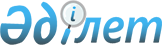 "Нұрлы жол" инфрақұрылымды дамытудың 2015 – 2019 жылдарға арналған мемлекеттік бағдарламасын іске асыру жөніндегі іс-шаралар жоспарын бекіту туралыҚазақстан Республикасы Үкіметінің 2015 жылғы 27 сәуірдегі № 344 қаулысы.
      "Нұрлы жол" инфрақұрылымды дамытудың 2015 – 2019 жылдарға арналған мемлекеттік бағдарламасын бекіту және "Мемлекеттік бағдарламалар тізбесін бекіту туралы" Қазақстан Республикасы Президентінің 2010 жылғы 19 наурыздағы № 957 Жарлығына толықтыру енгізу туралы" Қазақстан Республикасы Президентінің 2015 жылғы 6 сәуірдегі № 1030 Жарлығын іске асыру мақсатында Қазақстан Республикасының Үкіметі ҚАУЛЫ ЕТЕДІ:
      1. Қоса беріліп отырған "Нұрлы жол" инфрақұрылымды дамытудың 2015 – 2019 жылдарға арналған мемлекеттік бағдарламасын іске асыру жөніндегі іс-шаралар жоспары (бұдан әрі – Іс-шаралар жоспары) бекітілсін.
      2. Жауапты орталық және жергілікті атқарушы органдар мен ұйымдар (келісім бойынша):
      1) Іс-шаралар жоспарының уақтылы орындалуын қамтамасыз етсін;
      2) "Қазақстан Республикасындағы мемлекеттік жоспарлау жүйесінің одан әрі жұмыс істеуінің кейбір мәселелері туралы" Қазақстан Республикасы Президентінің 2010 жылғы 4 наурыздағы № 931 Жарлығында белгіленген мерзімдерде және тәртіппен Іс-шаралар жоспарының іске асырылуы туралы ақпарат берсін.
      3) мемлекеттік жоспарлау жөніндегі орталық уәкілетті органға ай сайынғы негізде есепті айдан кейінгі айдың 10-ы күніне қарай "Нұрлы жол" инфрақұрылымды дамытудың 2015 – 2019 жылдарға арналған мемлекеттік бағдарламасы шеңберінде бөлінген қаражатты игеру жөніндегі ақпаратты және тоқсан сайынғы негізде есепті тоқсаннан кейінгі айдың 15-і күніне қарай құрылған, оның ішінде уақытша және тұрақты жұмыс орындары жөнінде ақпарат берсін.
      Ескерту. 2-тармаққа өзгеріс енгізілді - ҚР Үкіметінің 07.04.2017 № 180 қаулысымен.


      3. Осы қаулының орындалуын бақылау Қазақстан Республикасы Ұлттық экономика министрлігіне жүктелсін.
      4. Осы қаулы қол қойылған күнінен бастап қолданысқа енгізіледі. "Нұрлы жол" инфрақұрылымды дамытудың 2015 – 2019 жылдарға арналған мемлекеттік бағдарламасын іске асыру жөніндегі іс-шаралар жоспары
      Ескерту. Іс-шаралар жоспары жаңа редакцияда - ҚР Үкіметінің 07.04.2017 № 180 қаулысымен.

      Кестенің жалғасы
      Ескертпе: аббревиатуралардың толық жазылуы
					© 2012. Қазақстан Республикасы Әділет министрлігінің «Қазақстан Республикасының Заңнама және құқықтық ақпарат институты» ШЖҚ РМК
				
      Қазақстан Республикасының

      Премьер-Министрі

К. Мәсімов
Қазақстан Республикасы
Үкіметінің
2015 жылғы 27 сәуірдегі
№ 344 қаулысымен
бекітілген
Р/с


№


Атауы

Өлшем бірлігі

Аяқтау нысаны

Орындау мерзімдері

Орындауға жауаптылар

Оның ішінде жылдар бойынша

Оның ішінде жылдар бойынша

Оның ішінде жылдар бойынша

Оның ішінде жылдар бойынша

Оның ішінде жылдар бойынша

Оның ішінде жылдар бойынша

Қаржыландыру көздері

Бюджеттік бағдарламаның коды

Р/с


№


Атауы

Өлшем бірлігі

Аяқтау нысаны

Орындау мерзімдері

Орындауға жауаптылар

2015

2016

2017

2018

2019

Барлығы

Қаржыландыру көздері

Бюджеттік бағдарламаның коды

1

2

3

4

5

6

7

8

9

10

11

12

13

14

Мақсаты: Қазақстанның ұзақ мерзімді экономикалық өсуін қамтамасыз ету үшін хаб қағидатымен тиімді инфрақұрылым құру негізінде елдің макроөңірлерін интеграциялау арқылы бірыңғай экономикалық нарықты қалыптастыру, көлік инфрақұрылымын халықаралық көлік жүйесіне интеграциялау, транзит әлеуетін іске асыру

Мақсаты: Қазақстанның ұзақ мерзімді экономикалық өсуін қамтамасыз ету үшін хаб қағидатымен тиімді инфрақұрылым құру негізінде елдің макроөңірлерін интеграциялау арқылы бірыңғай экономикалық нарықты қалыптастыру, көлік инфрақұрылымын халықаралық көлік жүйесіне интеграциялау, транзит әлеуетін іске асыру

Мақсаты: Қазақстанның ұзақ мерзімді экономикалық өсуін қамтамасыз ету үшін хаб қағидатымен тиімді инфрақұрылым құру негізінде елдің макроөңірлерін интеграциялау арқылы бірыңғай экономикалық нарықты қалыптастыру, көлік инфрақұрылымын халықаралық көлік жүйесіне интеграциялау, транзит әлеуетін іске асыру

Мақсаты: Қазақстанның ұзақ мерзімді экономикалық өсуін қамтамасыз ету үшін хаб қағидатымен тиімді инфрақұрылым құру негізінде елдің макроөңірлерін интеграциялау арқылы бірыңғай экономикалық нарықты қалыптастыру, көлік инфрақұрылымын халықаралық көлік жүйесіне интеграциялау, транзит әлеуетін іске асыру

Мақсаты: Қазақстанның ұзақ мерзімді экономикалық өсуін қамтамасыз ету үшін хаб қағидатымен тиімді инфрақұрылым құру негізінде елдің макроөңірлерін интеграциялау арқылы бірыңғай экономикалық нарықты қалыптастыру, көлік инфрақұрылымын халықаралық көлік жүйесіне интеграциялау, транзит әлеуетін іске асыру

Мақсаты: Қазақстанның ұзақ мерзімді экономикалық өсуін қамтамасыз ету үшін хаб қағидатымен тиімді инфрақұрылым құру негізінде елдің макроөңірлерін интеграциялау арқылы бірыңғай экономикалық нарықты қалыптастыру, көлік инфрақұрылымын халықаралық көлік жүйесіне интеграциялау, транзит әлеуетін іске асыру

Мақсаты: Қазақстанның ұзақ мерзімді экономикалық өсуін қамтамасыз ету үшін хаб қағидатымен тиімді инфрақұрылым құру негізінде елдің макроөңірлерін интеграциялау арқылы бірыңғай экономикалық нарықты қалыптастыру, көлік инфрақұрылымын халықаралық көлік жүйесіне интеграциялау, транзит әлеуетін іске асыру

Мақсаты: Қазақстанның ұзақ мерзімді экономикалық өсуін қамтамасыз ету үшін хаб қағидатымен тиімді инфрақұрылым құру негізінде елдің макроөңірлерін интеграциялау арқылы бірыңғай экономикалық нарықты қалыптастыру, көлік инфрақұрылымын халықаралық көлік жүйесіне интеграциялау, транзит әлеуетін іске асыру

Мақсаты: Қазақстанның ұзақ мерзімді экономикалық өсуін қамтамасыз ету үшін хаб қағидатымен тиімді инфрақұрылым құру негізінде елдің макроөңірлерін интеграциялау арқылы бірыңғай экономикалық нарықты қалыптастыру, көлік инфрақұрылымын халықаралық көлік жүйесіне интеграциялау, транзит әлеуетін іске асыру

Мақсаты: Қазақстанның ұзақ мерзімді экономикалық өсуін қамтамасыз ету үшін хаб қағидатымен тиімді инфрақұрылым құру негізінде елдің макроөңірлерін интеграциялау арқылы бірыңғай экономикалық нарықты қалыптастыру, көлік инфрақұрылымын халықаралық көлік жүйесіне интеграциялау, транзит әлеуетін іске асыру

Мақсаты: Қазақстанның ұзақ мерзімді экономикалық өсуін қамтамасыз ету үшін хаб қағидатымен тиімді инфрақұрылым құру негізінде елдің макроөңірлерін интеграциялау арқылы бірыңғай экономикалық нарықты қалыптастыру, көлік инфрақұрылымын халықаралық көлік жүйесіне интеграциялау, транзит әлеуетін іске асыру

Мақсаты: Қазақстанның ұзақ мерзімді экономикалық өсуін қамтамасыз ету үшін хаб қағидатымен тиімді инфрақұрылым құру негізінде елдің макроөңірлерін интеграциялау арқылы бірыңғай экономикалық нарықты қалыптастыру, көлік инфрақұрылымын халықаралық көлік жүйесіне интеграциялау, транзит әлеуетін іске асыру

Мақсаты: Қазақстанның ұзақ мерзімді экономикалық өсуін қамтамасыз ету үшін хаб қағидатымен тиімді инфрақұрылым құру негізінде елдің макроөңірлерін интеграциялау арқылы бірыңғай экономикалық нарықты қалыптастыру, көлік инфрақұрылымын халықаралық көлік жүйесіне интеграциялау, транзит әлеуетін іске асыру

Мақсаты: Қазақстанның ұзақ мерзімді экономикалық өсуін қамтамасыз ету үшін хаб қағидатымен тиімді инфрақұрылым құру негізінде елдің макроөңірлерін интеграциялау арқылы бірыңғай экономикалық нарықты қалыптастыру, көлік инфрақұрылымын халықаралық көлік жүйесіне интеграциялау, транзит әлеуетін іске асыру

Мақсаты: Қазақстанның ұзақ мерзімді экономикалық өсуін қамтамасыз ету үшін хаб қағидатымен тиімді инфрақұрылым құру негізінде елдің макроөңірлерін интеграциялау арқылы бірыңғай экономикалық нарықты қалыптастыру, көлік инфрақұрылымын халықаралық көлік жүйесіне интеграциялау, транзит әлеуетін іске асыру

Нысаналы индикаторлар

1

ЖІӨ-нің болжанатын өсімін қамтамасыз ету

алдыңғы жылға қара-ғанда %

*

*

ҰЭМ, Еңбекмині, ИДМ, АШМ, ЭМ, БҒМ, ДСМ, "Самұрық-Қазына" ҰӘҚ" АҚ (келісім 
бойынша), "Бәйтерек" ҰБХ" АҚ (келісім бойынша)

101,5

100,5

101,7

102,2

102,5

*

*

*

*

2

"Нұрлы жол" инфрақұрылымды дамытудың 2015 – 2019 жылдарға арналған мемлекеттік бағдарламасын іске асырудың ЖІӨ өсуіне әсері

пайыз-дық тар-мақтарда

*

*

ҰЭМ, Еңбекмині, ИДМ, АШМ, ЭМ, БҒМ, ДСМ "Самұрық-Қазына" ҰӘҚ" АҚ (келісім
бойынша), "Бәйтерек" ҰБХ" АҚ (келісім бойынша)

1,83

1,49

1,26

0,35

0,57

*

*

*

*

3

Жұмыс орындарын құру, оның ішінде:

мың адам

*

*

Еңбекмині (жинақтау), ИДМ, ҰЭМ, АШМ, ЭМ, БҒМ, ДСМ, "Самұрық-Қазына" ҰӘҚ" АҚ (келісім 
бойынша), "Бәйтерек" ҰБХ" АҚ (келісім бойынша)

97,2

111,4

75,4

54,9

54

*

*

*

*

тұрақты

мың адам

*

*

27,3

35,1

17

8,2

8,9

*

*

*

*

уақытша

мың адам

*

*

69,9

76,3

58,3

46,7

45,2

*

*

*

*

4

Базалық инфрақұрылым сапасы бойынша ДЭФ рейтингін жоғарылату

әлемдегі орны

*

*

ИДМ

61

60

59

58

57

*

*

*

*

5

Қазақстан 
Республикасының аумағы арқылы, оның ішінде теміржол және автомобиль көлігі түрлерімен транзиттік жүктердің көлемін ұлғайту

млн. тонна

*

*

ИДМ

16,3

16,9

17,5

18,1

*

*

*

*

теміржол көлігі түрімен

млн. тонна

*

*

ИДМ

15

15,5

16

16,5

*

*

*

*

автомобиль көлігі түрімен

млн. тонна

*

*

ИДМ

1,3

1,4

1,5

1,6

*

*

*

*

су көлігі түрімен

млн. тонна

*

*

ИДМ

0,001

0,002

0,003

0,004

*

*

*

*

1-міндет. Қазақстанның заманауи көліктік инфрақұрылымын қалыптастыру, сондай-ақ оның халықаралық көлік жүйесіне интеграциялануын қамтамасыз ету

1-міндет. Қазақстанның заманауи көліктік инфрақұрылымын қалыптастыру, сондай-ақ оның халықаралық көлік жүйесіне интеграциялануын қамтамасыз ету

1-міндет. Қазақстанның заманауи көліктік инфрақұрылымын қалыптастыру, сондай-ақ оның халықаралық көлік жүйесіне интеграциялануын қамтамасыз ету

1-міндет. Қазақстанның заманауи көліктік инфрақұрылымын қалыптастыру, сондай-ақ оның халықаралық көлік жүйесіне интеграциялануын қамтамасыз ету

1-міндет. Қазақстанның заманауи көліктік инфрақұрылымын қалыптастыру, сондай-ақ оның халықаралық көлік жүйесіне интеграциялануын қамтамасыз ету

1-міндет. Қазақстанның заманауи көліктік инфрақұрылымын қалыптастыру, сондай-ақ оның халықаралық көлік жүйесіне интеграциялануын қамтамасыз ету

1-міндет. Қазақстанның заманауи көліктік инфрақұрылымын қалыптастыру, сондай-ақ оның халықаралық көлік жүйесіне интеграциялануын қамтамасыз ету

1-міндет. Қазақстанның заманауи көліктік инфрақұрылымын қалыптастыру, сондай-ақ оның халықаралық көлік жүйесіне интеграциялануын қамтамасыз ету

1-міндет. Қазақстанның заманауи көліктік инфрақұрылымын қалыптастыру, сондай-ақ оның халықаралық көлік жүйесіне интеграциялануын қамтамасыз ету

1-міндет. Қазақстанның заманауи көліктік инфрақұрылымын қалыптастыру, сондай-ақ оның халықаралық көлік жүйесіне интеграциялануын қамтамасыз ету

1-міндет. Қазақстанның заманауи көліктік инфрақұрылымын қалыптастыру, сондай-ақ оның халықаралық көлік жүйесіне интеграциялануын қамтамасыз ету

1-міндет. Қазақстанның заманауи көліктік инфрақұрылымын қалыптастыру, сондай-ақ оның халықаралық көлік жүйесіне интеграциялануын қамтамасыз ету

1-міндет. Қазақстанның заманауи көліктік инфрақұрылымын қалыптастыру, сондай-ақ оның халықаралық көлік жүйесіне интеграциялануын қамтамасыз ету

1-міндет. Қазақстанның заманауи көліктік инфрақұрылымын қалыптастыру, сондай-ақ оның халықаралық көлік жүйесіне интеграциялануын қамтамасыз ету

1-міндет. Қазақстанның заманауи көліктік инфрақұрылымын қалыптастыру, сондай-ақ оның халықаралық көлік жүйесіне интеграциялануын қамтамасыз ету

Тікелей нәтижелер көрсеткіштері

Автожол саласы

Автожол саласы

Автожол саласы

Автожол саласы

Автожол саласы

Автожол саласы

Автожол саласы

Автожол саласы

Автожол саласы

Автожол саласы

Автожол саласы

Автожол саласы

Автожол саласы

Автожол саласы

Автожол саласы

1

Автокөлік жобаларын іске асыру нәтижесінде хаб-қалалар арасындағы бір бағыттағы жолдағы орташа уақыт

сағ.

*

*

ИДМ, "Қазавтожол" АҚ (келісім бойынша)

115

115

110

105

90

*

*

*

*

2

I және II техникалық санатқа ауыстырылған республикалық маңызы бар автожолдар үлесінің ұлғаюы

%

*

*

ИДМ, "Қазавтожол" АҚ (келісім 
бойынша)

29

31

32

33

*

*

*

*

3

Жақсы және қанағаттанарлық жағдайдағы республикалық маңызы бар автомобиль жолдарының үлесі

%

*

*

ИДМ, "Қазавтожол" АҚ (келісім бойынша)

85

86

87

88

*

*

*

*

4

Жақсы және қанағаттанарлық жағдайдағы облыстық және аудандық маңызы бар автомобиль жолдарының үлесі

%

*

*

ЖАО (жауапты), ИДМ (жинақтау)

65

66

67

68

*

*

*

*

5

Ақылы өзін-өзі ақтайтын республикалық маңызы бар автомобиль жолдарының үлесі

%

*

*

"Қазавтожол" АҚ (келісім бойынша), ИДМ

1

4

25

27

*

*

*

*

6

Республикалық маңызы бар автомобиль жолдарының жол бойы сервисі объектілерімен қамтамасыз етілуі

%

*

*

"Қазавтожол" АҚ (келісім бойынша), ИДМ

33

52

76

100

*

*

*

*

7

Республикалық маңызы бар автомобиль жолдарының аса қарқынды учаскелерінде салмақ-габариттік параметрлерді өлшеу құрылғы-ларының санын арттыру (САИС)

бірлік

*

*

ИДМ

-

18

25

25

*

*

*

*

Іс-шаралар

Іс-шаралар

Іс-шаралар

Іс-шаралар

Іс-шаралар

Іс-шаралар

Іс-шаралар

Іс-шаралар

Іс-шаралар

Іс-шаралар

Іс-шаралар

Іс-шаралар

Іс-шаралар

Іс-шаралар

Іс-шаралар

1

"Батыс Еуропа – Батыс Қытай" халықаралық транзиттік дәлізін реконструкциялау
 
 

млн. теңге
 
 

қабыл-дау комис-сиясы-ның актісі
 
 

2015 – 2017 жыл-дар
 
 

ИДМ
 
 

77420,0

119193,0

30564,0

0,0

0,0

227176,0

227176,0

барлығы, оның ішінде:

1

"Батыс Еуропа – Батыс Қытай" халықаралық транзиттік дәлізін реконструкциялау
 
 

млн. теңге
 
 

қабыл-дау комис-сиясы-ның актісі
 
 

2015 – 2017 жыл-дар
 
 

ИДМ
 
 

64464,0

106566,0

22119,0

0,0

0,0

193149,0

193149,0

ХҚҰ қарыз-дары

003/004

1

"Батыс Еуропа – Батыс Қытай" халықаралық транзиттік дәлізін реконструкциялау
 
 

млн. теңге
 
 

қабыл-дау комис-сиясы-ның актісі
 
 

2015 – 2017 жыл-дар
 
 

ИДМ
 
 

12955,0

12628,0

8445,0

0,0

0,0

34027,0

34027,0

РБ (қарыздарды қоса қаржыландыру)

003/016

2

Орталық – Оңтүстік "Астана – Қарағанды – Балқаш – 
Қапшағай – 
Алматы" дәлізін реконструкциялау
 
 
 
 

млн. теңге
 
 
 
 

қабыл-дау комис-сиясы-ның актісі
 
 
 
 

2015 – 2019 жыл-дар
 
 
 
 

ИДМ, "Қазавтожол" АҚ (келісім 
бойынша)
 
 
 
 

60152,0

63000,0

27534,0

12326,0

8674,0

171686,0

171686,0

барлығы, оның ішінде:

2

Орталық – Оңтүстік "Астана – Қарағанды – Балқаш – 
Қапшағай – 
Алматы" дәлізін реконструкциялау
 
 
 
 

млн. теңге
 
 
 
 

қабыл-дау комис-сиясы-ның актісі
 
 
 
 

2015 – 2019 жыл-дар
 
 
 
 

ИДМ, "Қазавтожол" АҚ (келісім 
бойынша)
 
 
 
 

57000,0

63000,0

12920,0

0,0

0,0

132920,0

132920,0

ҰҚ

003/032

2

Орталық – Оңтүстік "Астана – Қарағанды – Балқаш – 
Қапшағай – 
Алматы" дәлізін реконструкциялау
 
 
 
 

млн. теңге
 
 
 
 

қабыл-дау комис-сиясы-ның актісі
 
 
 
 

2015 – 2019 жыл-дар
 
 
 
 

ИДМ, "Қазавтожол" АҚ (келісім 
бойынша)
 
 
 
 

0,0

0,0

5530,0

6569,0

7373,0

19472,0

19472,0

ХҚҰ қарыздары

003/004

2

Орталық – Оңтүстік "Астана – Қарағанды – Балқаш – 
Қапшағай – 
Алматы" дәлізін реконструкциялау
 
 
 
 

млн. теңге
 
 
 
 

қабыл-дау комис-сиясы-ның актісі
 
 
 
 

2015 – 2019 жыл-дар
 
 
 
 

ИДМ, "Қазавтожол" АҚ (келісім 
бойынша)
 
 
 
 

0,0

0,0

0,0

4004,0

1159,0

5163,0

5163,0

РБ (қарыздарды қоса қаржыландыру)

003/016

2

Орталық – Оңтүстік "Астана – Қарағанды – Балқаш – 
Қапшағай – 
Алматы" дәлізін реконструкциялау
 
 
 
 

млн. теңге
 
 
 
 

қабыл-дау комис-сиясы-ның актісі
 
 
 
 

2015 – 2019 жыл-дар
 
 
 
 

ИДМ, "Қазавтожол" АҚ (келісім 
бойынша)
 
 
 
 

3152,0

0,0

5081,0

4598,0

0,0

12831,6

12831,6

РБ

003/005

3

Орталық – Шығыс "Астана – Павлодар – Қалбатау – Өскемен" дәлізін реконструкциялау


млн. теңге
 
 

қабыл-дау комис-сиясы-ның актісі
 

2015 –2019 жыл-дар
 
 

ИДМ, "Қазавтожол" АҚ (келісім 
бойынша)
 
 

96388,0

68253,0

105998,0

21525,0

10544,0

302708,0

302708,0

барлығы, оның ішінде:

3

Орталық – Шығыс "Астана – Павлодар – Қалбатау – Өскемен" дәлізін реконструкциялау


млн. теңге
 
 

қабыл-дау комис-сиясы-ның актісі
 

2015 –2019 жыл-дар
 
 

ИДМ, "Қазавтожол" АҚ (келісім 
бойынша)
 
 

8900,0

7721,0

20000,0

21525,0

10544,0

48690,0

48690,0

РБ

003/005

3

Орталық – Шығыс "Астана – Павлодар – Қалбатау – Өскемен" дәлізін реконструкциялау


млн. теңге
 
 

қабыл-дау комис-сиясы-ның актісі
 

2015 –2019 жыл-дар
 
 

ИДМ, "Қазавтожол" АҚ (келісім 
бойынша)
 
 

87488,0

60532,0

85998,0

0,0

0,0

234018,0

234018,0

ҰҚ

003/032

4

"Ақтөбе – Атырау – Астрахань" дәлізін 
реконструкциялау
 
 
 
 

млн. теңге
 
 
 
 

қабыл-дау комиссия-сының актісі


2015 – 2019 жыл-дар

ИДМ, "Қазавтожол" АҚ (келісім
бойынша)

1456,0

2935,0

44917,0

15570,0

22117,0

86995,0

86995,0

барлығы, оның ішінде:

4

"Ақтөбе – Атырау – Астрахань" дәлізін 
реконструкциялау
 
 
 
 

млн. теңге
 
 
 
 

қабыл-дау комиссия-сының актісі


2015 – 2019 жыл-дар

ИДМ, "Қазавтожол" АҚ (келісім
бойынша)

1446,0

2538,0

2970,0

0,0

0,0

6954,0

6954,0

ҰҚ

003/032

4

"Ақтөбе – Атырау – Астрахань" дәлізін 
реконструкциялау
 
 
 
 

млн. теңге
 
 
 
 

қабыл-дау комиссия-сының актісі


2015 – 2019 жыл-дар

ИДМ, "Қазавтожол" АҚ (келісім
бойынша)

10,0

397,0

0,0

0,0

0,0

407,0

407,0

РБ

003/005

4

"Ақтөбе – Атырау – Астрахань" дәлізін 
реконструкциялау
 
 
 
 

млн. теңге
 
 
 
 

қабыл-дау комиссия-сының актісі


2015 – 2019 жыл-дар

ИДМ, "Қазавтожол" АҚ (келісім
бойынша)

0,0

0,0

36919,0

13702,0

19463,0

70084,0

70084,0

ХҚҰ қарыздары

003/004

4

"Ақтөбе – Атырау – Астрахань" дәлізін 
реконструкциялау
 
 
 
 

млн. теңге
 
 
 
 

қабыл-дау комиссия-сының актісі


2015 – 2019 жыл-дар

ИДМ, "Қазавтожол" АҚ (келісім
бойынша)

0,0

0,0

5028,0

1868,0

2654,0

9551,0

9551,0

РБ (қарыздарды қоса қаржыландыру)

003/016

5

"Алматы – Өскемен" автомобиль жолын реконструкциялау
 
 

млн. теңге
 
 

қабыл-дау комис-сиясы-ның актісі
 
 

2015 – 2019 жыл-дар
 
 

ИДМ, "Қазавтожол" АҚ (келісім бойынша)

  

22310,0

9450,0

32838,0

0,0

0,0

64598,0

64598,0

барлығы, оның ішінде:

5

"Алматы – Өскемен" автомобиль жолын реконструкциялау
 
 

млн. теңге
 
 

қабыл-дау комис-сиясы-ның актісі
 
 

2015 – 2019 жыл-дар
 
 

ИДМ, "Қазавтожол" АҚ (келісім бойынша)

  

16200,0

9450,0

2140,0

0,0

0,0

27790,0

27790,0

ҰҚ

003/032

5

"Алматы – Өскемен" автомобиль жолын реконструкциялау
 
 

млн. теңге
 
 

қабыл-дау комис-сиясы-ның актісі
 
 

2015 – 2019 жыл-дар
 
 

ИДМ, "Қазавтожол" АҚ (келісім бойынша)

  

6110,0

0,0

0,0

0,0

0,0

6110,0

6110,0

РБ

003/005

5

"Алматы – Өскемен" автомобиль жолын реконструкциялау
 
 

млн. теңге
 
 

қабыл-дау комис-сиясы-ның актісі
 
 

2015 – 2019 жыл-дар
 
 

ИДМ, "Қазавтожол" АҚ (келісім бойынша)

  

0,0

0,0

30698,0

0,0

0,0

30698,0

30698,0

РБ (қарыз-дарды қоса қаржыландыру)

6

"Бейнеу – Ақтау" автожолын реконструкциялау

млн. теңге

қабыл-дау комис-сиясы-ның актісі

2015 – 2019 жыл-дар

ИДМ, "Қазавтожол" АҚ (келісім бойынша)

17038,0

37371,0

22744,0

0,0

0,0

77153,0

77153,0

барлығы, оның ішінде:

6

"Бейнеу – Ақтау" автожолын реконструкциялау

млн. теңге

қабыл-дау комис-сиясы-ның актісі

2015 – 2019 жыл-дар

ИДМ, "Қазавтожол" АҚ (келісім бойынша)

9445,0

31731,0

18475,0

0,0

0,0

59652,0

59652,0

ХҚҰ қарыздары

003/004

6

"Бейнеу – Ақтау" автожолын реконструкциялау

млн. теңге

қабыл-дау комис-сиясы-ның актісі

2015 – 2019 жыл-дар

ИДМ, "Қазавтожол" АҚ (келісім бойынша)

1279,0

4382,0

3169,0

0,0

0,0

8830,0

8830,0

РБ (қарыз-дарды қоса қаржыландыру)

003/016

6

"Бейнеу – Ақтау" автожолын реконструкциялау

млн. теңге

қабыл-дау комис-сиясы-ның актісі

2015 – 2019 жыл-дар

ИДМ, "Қазавтожол" АҚ (келісім бойынша)

6314,0

1258,0

1100,0

0,0

0,0

8671,0

8671,0

РБ

003/005

7

"Астана – Петропавл – Ресей Федерациясының шекарасы" автомобиль жолын реконструкциялау

млн. теңге

қабыл-дау комис-сиясы-ның актісі
 
 

2015 – 2019 жыл-дар

 
ИДМ, "Қазавтожол" АҚ (келісім бойынша)
 

11314,0

12083,0

11364,0

8000,0

7000,0

49762,0

49762,0

барлығы, оның ішінде:

7

"Астана – Петропавл – Ресей Федерациясының шекарасы" автомобиль жолын реконструкциялау

млн. теңге

қабыл-дау комис-сиясы-ның актісі
 
 

2015 – 2019 жыл-дар

 
ИДМ, "Қазавтожол" АҚ (келісім бойынша)
 

514,0

3789,0

0,0

8000,0

7000,0

19303,0

19303,0

РБ

003/005

7

"Астана – Петропавл – Ресей Федерациясының шекарасы" автомобиль жолын реконструкциялау

млн. теңге

қабыл-дау комис-сиясы-ның актісі
 
 

2015 – 2019 жыл-дар

 
ИДМ, "Қазавтожол" АҚ (келісім бойынша)
 

10801,0

8294,0

11364,0

0,0

0,0

30459,0

30459,0

ҰҚ

003/032

8

"Жетібай – Жаңаөзен – Түркіменстан шекарасы" автомобиль жолын реконструкциялау

млн. теңге

қабыл-дау комис-сиясы-ның актісі

2017 – 2019 жыл-дар

ИДМ, "Қазавтожол" АҚ (келісім бойынша)

0,0

0,0

4462,0

5007,0

6321,0

15790,0

15790,0

барлығы, оның ішінде:

8

"Жетібай – Жаңаөзен – Түркіменстан шекарасы" автомобиль жолын реконструкциялау

млн. теңге

қабыл-дау комис-сиясы-ның актісі

2017 – 2019 жыл-дар

ИДМ, "Қазавтожол" АҚ (келісім бойынша)

0,0

0,0

3927,0

4406,0

5563,0

13895,0

13895,0

ХҚҰ қарыздары

003/ 004

8

"Жетібай – Жаңаөзен – Түркіменстан шекарасы" автомобиль жолын реконструкциялау

млн. теңге

қабыл-дау комис-сиясы-ның актісі

2017 – 2019 жыл-дар

ИДМ, "Қазавтожол" АҚ (келісім бойынша)

0,0

0,0

536,0

601,0

759,0

1895,0

1895,0

РБ (қарыз-дарды қоса қаржыландыру)

003/016

9

"Ұзынағаш – Отар" автомобиль жолын реконструкциялау

млн. теңге

қабыл-дау комис-сиясы-ның актісі

2017 – 2019 жыл-дар
 
 

ИДМ, "Қазавтожол" АҚ (келісім 
бойынша)
 
 

0,0

0,0

11189,0

12156,0

14819,0

38164,0

38164,0

барлығы, оның ішінде:

9

"Ұзынағаш – Отар" автомобиль жолын реконструкциялау

млн. теңге

қабыл-дау комис-сиясы-ның актісі

2017 – 2019 жыл-дар
 
 

ИДМ, "Қазавтожол" АҚ (келісім 
бойынша)
 
 

0,0

0,0

9511,0

10344,0

12581,0

32435,0

32435,0

ХҚҰ қарыздары

003/004

9

"Ұзынағаш – Отар" автомобиль жолын реконструкциялау

млн. теңге

қабыл-дау комис-сиясы-ның актісі

2017 – 2019 жыл-дар
 
 

ИДМ, "Қазавтожол" АҚ (келісім 
бойынша)
 
 

0,0

0,0

1678,0

1813,0

2238,0

5725,0

5725,0

РБ (қарыз- дарды қоса қаржыландыру)

003/016

10

"Орал – Каменка – Ресей Федерация шекарасы" автомобиль жолын 
реконструкциялау

млн. теңге

қабыл-дау комис-сиясы-ның актісі

2015 – 2018 жыл-дар

ИДМ, "Қазавтожол" АҚ (келісім бойынша)

3000,0

5636,0

9767,0

5119,0

0,0

23521,0

23521,0

барлығы, оның ішінде:

10

"Орал – Каменка – Ресей Федерация шекарасы" автомобиль жолын 
реконструкциялау

млн. теңге

қабыл-дау комис-сиясы-ның актісі

2015 – 2018 жыл-дар

ИДМ, "Қазавтожол" АҚ (келісім бойынша)

0,0

0,0

0,0

5119,0

0,0

5119,0

5119,0

РБ

003/005

10

"Орал – Каменка – Ресей Федерация шекарасы" автомобиль жолын 
реконструкциялау

млн. теңге

қабыл-дау комис-сиясы-ның актісі

2015 – 2018 жыл-дар

ИДМ, "Қазавтожол" АҚ (келісім бойынша)

3000,0

5636,0

9767,0

0,0

0,0

18402,0

18402,0

ҰҚ

003/032

11

Қордай өткелі айналымын салу

млн. теңге

қабыл-дау комис-сиясы-ның актісі

2015 – 2019 жыл-дар

ИДМ, "Қазавтожол" АҚ (келісім бойынша)

1605,0

5000,0

5881,0

4150,0

4303,0

20940,0

20940,0

РБ

003/005

12

"Үшарал – Дос-тық" автомобиль жолын реконструкциялау

млн. теңге

қабыл-дау комис-сиясы-ның актісі

2017 – 2019 жыл-дар

ИДМ, "Қазавтожол" АҚ (келісім 
бойынша)

0,0

0,0

10200,0

2000,0

2500,0

14700,0

14700,0

РБ

003/005

13

"Омбы – Павлодар – Майқапшағай" автомобиль жолын реконструкциялау

млн. теңге

қабыл-дау комис-сиясы-ның актісі

2017 – 2019 жыл-дар

ИДМ, "Қазавтожол" АҚ (келісім бойынша)

0,0

0,0

9667,0

11700,0

9100,0

30467,0

30467,0

РБ

003/005

14

"Таскескен – Бақты" автомобиль жолын
реконструкциялау

млн. теңге

қабыл-дау комис-сиясы-ның актісі

2015 – 2019 жыл-дар

ИДМ, "Қазавтожол" АҚ (келісім бойынша)

1890,0

0,0

720,0

1000,0

1500,0

5110,0

5110,0

барлығы, оның ішінде:

14

"Таскескен – Бақты" автомобиль жолын
реконструкциялау

млн. теңге

қабыл-дау комис-сиясы-ның актісі

2015 – 2019 жыл-дар

ИДМ, "Қазавтожол" АҚ (келісім бойынша)

1890,0

0,0

0,0

1000,0

1500,0

4390,0

4390,0

РБ

003/005

14

"Таскескен – Бақты" автомобиль жолын
реконструкциялау

млн. теңге

қабыл-дау комис-сиясы-ның актісі

2015 – 2019 жыл-дар

ИДМ, "Қазавтожол" АҚ (келісім бойынша)

0,0

0,0

720,0

0,0

0,0

720,0

720,0

ҰҚ

003/032

15

"Щучинск – Зеренді" автомобиль жолын 
реконструкциялау

млн. теңге

қабыл-дау комис-сиясы-ның актісі

2015 – 2019 жыл-дар

ИДМ, "Қазавтожол" АҚ (келісім бойынша)

41,0

0,0

3329,0

1500,0

1500,0

6370,0

6370,0

барлығы, оның ішінде:

15

"Щучинск – Зеренді" автомобиль жолын 
реконструкциялау

млн. теңге

қабыл-дау комис-сиясы-ның актісі

2015 – 2019 жыл-дар

ИДМ, "Қазавтожол" АҚ (келісім бойынша)

41,0

0,0

0,0

1500,0

1500,0

3041,0

3041,0

РБ

003/005

15

"Щучинск – Зеренді" автомобиль жолын 
реконструкциялау

млн. теңге

қабыл-дау комис-сиясы-ның актісі

2015 – 2019 жыл-дар

ИДМ, "Қазавтожол" АҚ (келісім бойынша)

0,0

0,0

3329,0

0,0

0,0

3329,0

3329,0

ҰҚ

003/032

16

"Өскемен – Қатон-Қарағай – Рахманов қайнарлары" автомобиль жолын реконструкциялау

млн. теңге

қабыл-дау комис-сиясы-ның актісі

2015 – 2019 жыл-дар

ИДМ, "Қазавтожол" АҚ (келісім 
бойынша)

90,0

16,0

3420,0

1500,0

1900,0

6925,0

6925,0

барлығы, оның ішінде:

16

"Өскемен – Қатон-Қарағай – Рахманов қайнарлары" автомобиль жолын реконструкциялау

млн. теңге

қабыл-дау комис-сиясы-ның актісі

2015 – 2019 жыл-дар

ИДМ, "Қазавтожол" АҚ (келісім 
бойынша)

90,0

16,0

0,0

1 500,0

1 900,0

3505,0

3505,0

РБ

003/005

16

"Өскемен – Қатон-Қарағай – Рахманов қайнарлары" автомобиль жолын реконструкциялау

млн. теңге

қабыл-дау комис-сиясы-ның актісі

2015 – 2019 жыл-дар

ИДМ, "Қазавтожол" АҚ (келісім 
бойынша)

0,0

0,0

3420,0

0,0

0,0

3420,0

3420,0

ҰҚ

003/032

17

"Қостанай – Қарабұтақ" автомобиль жолын реконструкциялау

млн. теңге

қабыл-дау комис-сиясы-ның актісі

2017 – 2019 жыл-дар

ИДМ, "Қазавтожол" АҚ (келісім 
бойынша)

0,0

0,0

740,0

2 000,0

2 200,0

4940,0

4940,0

РБ

003/005

18

"Бейнеу – Ақжігіт" автомобиль жолын 
реконструкциялау

млн. теңге

қабыл-дау комис-сиясы-ның актісі

2017 – 2019 жыл-дар

ИДМ, "Қазавтожол" АҚ (келісім бойынша)

0,0

0,0

4910,0

2000,0

2000,0

8910,0

8910,0

барлығы, оның ішінде:

18

"Бейнеу – Ақжігіт" автомобиль жолын 
реконструкциялау

млн. теңге

қабыл-дау комис-сиясы-ның актісі

2017 – 2019 жыл-дар

ИДМ, "Қазавтожол" АҚ (келісім бойынша)

0,0

0,0

0,0

2 000,0

2 000,0

4000,0

4000,0

РБ

003/005

18

"Бейнеу – Ақжігіт" автомобиль жолын 
реконструкциялау

млн. теңге

қабыл-дау комис-сиясы-ның актісі

2017 – 2019 жыл-дар

ИДМ, "Қазавтожол" АҚ (келісім бойынша)

0,0

0,0

4910,0

0,0

0,0

4910,0

4910,0

ҰҚ

003/032

19

"Жезқазған – Петропавл" автожолын реконструкциялау және жобалау-іздестіру жұмыстары

млн. теңге

мемле-кеттік комис-сияның актісі

2015 – 2019 жыл-дар

ИДМ, "Қазавтожол" АҚ (келісім 
бойынша)

1 800,0

0,0

0,0

0,0

0,0

1 800,0

1 800,0

ҰҚ

003/032

20

"Астана қаласының Оңтүстік-Батыс айналымы" автомобиль жолын салу

млн. теңге

қабыл-дау комис-сиясы-ның актісі

2015 – 2019 жыл-дар

ИДМ, "Қазавтожол" АҚ (келісім
бойынша)

6,0

20,0

5 120,0

2 500,0

2 500,0

10146,0

10146,0

РБ

003/005

21

Республикалық маңызы бар 10 195 км автомобиль жолдарын күрделі және орташа жөндеу

млн. теңге

қабыл-дау комис-сиясы-ның актісі

2015 – 2019 жыл-дар

ИДМ, "Қазавтожол" АҚ (келісім 
бойынша)

26 810,0

26 949,0

55 963,0

52 494,0

53 571,0

215 787,0

215 787,0

РБ

091/ 100

22

Республикалық маңызы бар 23 485 км автомобиль жолдарын ағымдағы жөндеу және күтіп ұстау

млн. теңге

қабыл-дау комис-сиясы-ның актісі

2015 – 2019 жыл-дар

ИДМ, "Қазавтожол" АҚ (келісім 
бойынша)

14 190,0

17 031,0

17 454,0

22 498,0

22 959,0

94 131,0

94 131,0

РБ

091/100

23

Облыстық және аудандық маңызы бар автомобиль жолдарын салу және реконструкциялау

млн. теңге

қабыл-дау комис-сиясы-ның актісі

2015 – 2019 жыл-дар

ИДМ, облыстардың әкімдіктері

8 024,0

10 613,0

17 832,0

13 090,0

12 704,0

62263,0

62263,0

РБ

091/ 103

24

Облыстық және аудандық маңызы бар автомобиль жолдарын күрделі және орташа жөндеу

млн. теңге

қабыл-дау комис-сиясы-ның актісі

2015 – 2019 жыл-дар

ИДМ, облыстардың әкімдіктері

4 500

4 999,0

8 650,0

8 859,0

5 000,0

32008,0

32008,0

РБ

091/104

25

Республикалық маңызы бар автомобиль жолдарында ақы алу жүйесін орнату

км

пайдалануға беру актісі


2016 – 2019 жыл-дар

"Қазавтожол" АҚ (келісім 
бойынша), ИДМ

-

211

469

5 296 

480

6 456 

6 456 

РБ, инвести-циялар және басқа да көздері

26

Ұлттық стандарт- қа сай келетін жол бойы сервисі объектілерін көбейту

бірлік

ведомствалық деректері

2016 – 2019 жыл-дар

"Қазавтожол" АҚ (келісім 
бойынша), ИДМ

-

86

50

62

62

260

260

РБ, инвести-циялар және басқа да көздері

27

Республикалық маңызы бар автомобиль жолдарындағы арнайы автоматтандырылған өлшеу құрылғыларының саны

бірлік

пайдалануға беру актісі


2016 – 2019 жыл-дар

ИДМ, "Қазавтожол" АҚ (келісім 
бойынша) 

-

12

18

25

25

80

80

РБ, инвести-циялар және басқа да көздері

Теміржол көлігі

Теміржол көлігі

Теміржол көлігі

Теміржол көлігі

Теміржол көлігі

Теміржол көлігі

Теміржол көлігі

Теміржол көлігі

Теміржол көлігі

Теміржол көлігі

Теміржол көлігі

Теміржол көлігі

Теміржол көлігі

Теміржол көлігі

Теміржол көлігі

Тікелей нәтижелер көрсеткіштері

1

Магистральдық теміржол желісінің тозуы

%

*

*

ИДМ, "ҚТЖ" ҰК" АҚ (келісім бойынша)

60

58

56

54

*

*

*

*

2

Жүк жылжымалы құрамының тозуы

%

*

*

ИДМ, "ҚТЖ" ҰК" АҚ (келісім бойынша)

44

43

42

40

*

*

*

*

3

Жолаушылар жылжымалы құрамының тозуы

%

*

*

ИДМ, "ҚТЖ" ҰК" АҚ (келісім бойынша)

46

44

43

42

*

*

*

*

4

Теміржол вокзалдарының ұлттық стандарттар талаптарына сәйкес болуы

%

*

*

ИДМ, "ҚТЖ" ҰК" АҚ (келісім бойынша)

29

32

35

40

*

*

*

*

5

Әрбір оператор үшін нарықта кемінде 7 % үлесі бар жүк және жолаушылар тасымалдары саласындағы тәуелсіз ірі операторлардың саны

бірлік

*

*

ИДМ

4

4

4

5

*

*

*

*

6

Тасымалдар көлеміне қатысты поездар қозғалысының қауіпсіздігін бұзу оқиғалары санының 
(1 млн.тг/ км брутто) төмендеуі

%

*

*

ИДМ

0,6

0,8

0,9

1

*

*

*

*

7

Қазақстан Республикасының аумағы арқылы Қытайдан Еуропаға баратын транзиттік контейнерлік поездардың жылдамдығын ұлғайту

км/ тәулік

*

*

ИДМ

930

950

980

1010

1050

*

*

*

*

Іс-шаралар

Іс-шаралар

Іс-шаралар

Іс-шаралар

Іс-шаралар

Іс-шаралар

Іс-шаралар

Іс-шаралар

Іс-шаралар

Іс-шаралар

Іс-шаралар

Іс-шаралар

Іс-шаралар

Іс-шаралар

Іс-шаралар

28

"Алматы-1 – Шу" учаскесінде екінші жолдар салу
 
 

млн. теңге
 
 

пайдалануға беру актісі
 
 

2015 – 2017 жыл-дар
 
 

"Самұрық-Қазына" ҰӘҚ" АҚ (келісім бойынша), "ҚТЖ" ҰК" АҚ (келісім бойынша), ИДМ
 
 

8 307,0

19 500,0

10 545,8

0,0

0,0

38 352,8

38 352,8

жиыны

28

"Алматы-1 – Шу" учаскесінде екінші жолдар салу
 
 

млн. теңге
 
 

пайдалануға беру актісі
 
 

2015 – 2017 жыл-дар
 
 

"Самұрық-Қазына" ҰӘҚ" АҚ (келісім бойынша), "ҚТЖ" ҰК" АҚ (келісім бойынша), ИДМ
 
 

8 300,0

19 400,0

0,0

0,0

0,0

27700,0

27700,0

ҰҚ

049

28

"Алматы-1 – Шу" учаскесінде екінші жолдар салу
 
 

млн. теңге
 
 

пайдалануға беру актісі
 
 

2015 – 2017 жыл-дар
 
 

"Самұрық-Қазына" ҰӘҚ" АҚ (келісім бойынша), "ҚТЖ" ҰК" АҚ (келісім бойынша), ИДМ
 
 

7,0

100,0

10 545,8

0,0

0,0

10 652,8

10 652,8

"ҚТЖ" ҰК" АҚ-ның өз қара-жаты

29

"Боржақты – Ерсай" теміржол желісін салуды аяқтау

млн. теңге

пайдалануға беру актісі

2015 – 2016 жыл-дар

"Самұрық-Қазына" ҰӘҚ" АҚ (келісім бойынша), "ҚТЖ" ҰК" АҚ (келісім бойынша), ИДМ

6 708,3

335,9

0,0

0,0

0,0

7 044,2

7 044,2

жиыны

049

29

"Боржақты – Ерсай" теміржол желісін салуды аяқтау

млн. теңге

пайдалануға беру актісі

2015 – 2016 жыл-дар

"Самұрық-Қазына" ҰӘҚ" АҚ (келісім бойынша), "ҚТЖ" ҰК" АҚ (келісім бойынша), ИДМ

8,3

335,9

0,0

0,0

0,0

344,2

344,2

"ҚТЖ" ҰК" АҚ-ның өз қара-жаты

29

"Боржақты – Ерсай" теміржол желісін салуды аяқтау

млн. теңге

пайдалануға беру актісі

2015 – 2016 жыл-дар

"Самұрық-Қазына" ҰӘҚ" АҚ (келісім бойынша), "ҚТЖ" ҰК" АҚ (келісім бойынша), ИДМ

6 700,0

0,0

0,0

0,0

0,0

6 700,0

6 700,0

ҰҚ

30

"Жезқазған – Бейнеу" (пайдалану ұзындығы 1039,73 км) теміржол желісін салу

млн. теңге

пайдалануға беру актісі

2015 – 2017 жыл-дар

ИДМ, "ҚТЖ" ҰК" АҚ (келісім бойынша)

36 669,7

45 104,0

0,0

0,0

0,0

81 773,7

81 773,7

жиыны

30

"Жезқазған – Бейнеу" (пайдалану ұзындығы 1039,73 км) теміржол желісін салу

млн. теңге

пайдалануға беру актісі

2015 – 2017 жыл-дар

ИДМ, "ҚТЖ" ҰК" АҚ (келісім бойынша)

29 316,7

41 683,0

0,0

0,0

0,0

70 999,7

70 999,7

РБ

049

30

"Жезқазған – Бейнеу" (пайдалану ұзындығы 1039,73 км) теміржол желісін салу

млн. теңге

пайдалануға беру актісі

2015 – 2017 жыл-дар

ИДМ, "ҚТЖ" ҰК" АҚ (келісім бойынша)

7 353,0

3 421,0

0,0

0,0

0,0

10 774,0

10 774,0

"ҚТЖ" ҰК" АҚ-ның өз қара-жаты

31

Жолды күрделі жөндеу және рельстік жолтабанды жаппай ауыстыру

млн. теңге

ИДМ-ге есеп

2015 – 2019 жыл-дар

"ҚТЖ" ҰК" АҚ (келісім бойынша)

12543,6

28928,9

31093,0

33597,0

50491,0

156653,5

156653,5

"ҚТЖ" ҰК" АҚ-ның өз қара-жаты

32

Теміржол инфрақұрылымын жаңғырту және дамыту

млн. теңге

ИДМ-ге есеп

2015 – 2019 жыл-дар

"ҚТЖ" ҰК" АҚ (келісім бойынша)

36216,0

16692,0

26021,0

10403,0

17509,0

106841,0

106841,0

жиыны

32

Теміржол инфрақұрылымын жаңғырту және дамыту

млн. теңге

ИДМ-ге есеп

2015 – 2019 жыл-дар

"ҚТЖ" ҰК" АҚ (келісім бойынша)

1674,6

0,0

4996,0

0,0

0,0

6670,6

6670,6

ЕҚДБ

32

Теміржол инфрақұрылымын жаңғырту және дамыту

млн. теңге

ИДМ-ге есеп

2015 – 2019 жыл-дар

"ҚТЖ" ҰК" АҚ (келісім бойынша)

34541,4

16692,0

21025,0

10403,0

17509,0

100170,4

100170,4

"ҚТЖ" ҰК" АҚ-ның өз қара-жаты

33

Жүк вагондарын сатып алу

млн. теңге

ИДМ-ге есеп

2015 – 2019 жыл-дар

"ҚТЖ" ҰК" АҚ (келісім бойынша), вагондардың жеке меншік оператор-лары

10783,9

0,0

0,0

0,0

0,0

10783,9

10783,9

"ҚТЖ" ҰК" АҚ мен вагондардың жеке меншік операторла-рының өз қара-жаты

34

Жүк вагондарын күрделі жөндеу

млн. теңге

ИДМ-ге есеп

2015 – 2019 жыл-дар

"ҚТЖ" ҰК" АҚ (келісім бойынша) вагондардың жеке меншік оператор-лары

0,0

0,0

400,0

0,0

0,0

400,0

400,0

"ҚТЖ" ҰК" АҚ мен вагондардың жеке меншік операторла-рының өз қара-жаты

35

Отанымызда шығарылған жүк вагондарын лизингтік қаржыландыру мүмкіндігін қарау

ҰЭМ-не ақпарат

2017 жыл

ИДМ, Қаржымині, "Бәйтерек" ҰБХ" АҚ (келісім бойынша) "ҚДБ-Лизинг" АҚ (келісім 
бойынша)

қаржы-ландыру талап етілмей-ді

36

Тальго жолаушылар вагондарын сатып алу

млн. теңге

ИДМ-ге есеп

2015 – 2019 жыл-дар

ИДМ, "ҚТЖ" ҰК" АҚ (келісім бойынша)

22506,3

18 889,8

27741,0

27161,0

6 970,0

103268,1

103268,1

жиыны

36

Тальго жолаушылар вагондарын сатып алу

млн. теңге

ИДМ-ге есеп

2015 – 2019 жыл-дар

ИДМ, "ҚТЖ" ҰК" АҚ (келісім бойынша)

8862,0

18 361,8

18 600,0

19 500,0

0,0

65 323,8

65 323,8

РБ-дан қарыз қаража-ты

36

Тальго жолаушылар вагондарын сатып алу

млн. теңге

ИДМ-ге есеп

2015 – 2019 жыл-дар

ИДМ, "ҚТЖ" ҰК" АҚ (келісім бойынша)

13644,3

528,0

9 141,0

7 661,0

6 970,0

37944,3

37944,3

"ҚТЖ" ҰК" АҚ-ның өз қара-жаты

37

Теміржол вокзалдарын күрделі жөндеу

млн. теңге

ИДМ-ге есеп

2015 – 2019 жыл-дар

"ҚТЖ" ҰК" АҚ (келісім бойынша)

781,1

89,9

114,0

0,0

0,0

985,0

985,0

"ҚТЖ" ҰК" АҚ-ның өз қара-жаты

38

Вокзал кешенін салуды қоса алғанда, Астана қаласының темір жол торабын дамыту

млн. теңге

пайда-лануға беру актісі

2015 – 2017 жыл-дар
 
 

"ҚТЖ" ҰК" АҚ (келісім бойынша)

41818,9

78293,0

22063,0

0,0

0,0

142174,9

142174,9

жиыны

38

Вокзал кешенін салуды қоса алғанда, Астана қаласының темір жол торабын дамыту

млн. теңге

пайда-лануға беру актісі

2015 – 2017 жыл-дар
 
 

"ҚТЖ" ҰК" АҚ (келісім бойынша)

0,0

42500,0

0,0

0,0

0,0

42500,0

42500,0

РБ 

38

Вокзал кешенін салуды қоса алғанда, Астана қаласының темір жол торабын дамыту

млн. теңге

пайда-лануға беру актісі

2015 – 2017 жыл-дар
 
 

"ҚТЖ" ҰК" АҚ (келісім бойынша)

41818,9

35793,0

22063,0

0,0

0,0

99674,9

99674,9

"ҚТЖ" ҰК" АҚ-ның өз қара-жаты

39

Теміржол вокзалдарын ұлттық стандарттар талаптарына сәйкес келуі тұрғысына қарап тексеруді жүргізу

қарап тексе-ру

қарап тексеру актілері

2016 – 2019 жыл-дар

ИДМ

0

2

2

2

2

8

8

қаржы-ландыру талап етіл-мейді

40

Әлеуметтік маңызы бар жол қатынастары бойынша теміржол жолаушылар тасымалдарын субсидиялау

млн. теңге

шарттар жасасу

2015 – 2019 жыл-дар

ИДМ, ЖАО

22087,9

24 993,3

22 828,3

23 628,8

23 897,8

117436,1

117436,1

РБ

15

41

2017 жылға қарай локомотив пен бригаданы ауыстыра отырып, учаскелік станцияларда техникалық және технологиялық операцияларды орындауға арналған контейнерлік поездардың тұру уақытының нормативтерін 30 минутқа дейін оңтайландыру 

нор-матив-тер

норма-тивтерді бекіту

2016 – 2017 жыл-дар

"ҚТЖ" ҰК" АҚ (келісім бойынша)

0

0

1

0

0

1

1

қаржы-ландыру талап етіл-мейді

42

"Қытай – Еуропа", "Қытай – Орталық Азия" контейнерлік ағындарын "Алашанькоу – Достық" шекаралық өткелінен "Қорғас – Алтынкөлге" қайта бағдарлау

мың ЖФЭ

"ҚТЖ" ҰК" АҚ статистикалық деректе-рі

2016 – 2019 жыл-дар

"ҚТЖ" ҰК" АҚ (келісім бойынша)

0

0

249

357

537

1 143

1 143

қаржы-ландыру талап етіл-мейді

43

Теміржолдарды пайдалану кезінде оларды Қазақстан Республикасының теміржол көлігіндегі қозғалыс қауіпсіздігін қамтамасыз ету жөніндегі заңнамасының талаптарына сәйкес келуі тұрғысына тексерумен қамтамасыз ету

км

"ҚТЖ" ҰК" АҚ-ға ұсынымдар

2015 – 2019 жыл-дар

ИДМ

350

450

5000

6000

7200

19000

19000

қаржы-ландыру талап етіл-мейді

44

Теміржол жылжымалы құрамдарын пайдалану кезінде оларды Қазақстан 
Республикасының теміржол көлігіндегі қозғалыс қауіпсіздігін қамтамасыз ету жөніндегі заңнамасының талаптарына сәйкес келуі тұрғысына тексерумен қамтамасыз ету

бірлік

"ҚТЖ" ҰК" АҚ-ға ұсынымдар

2015 – 2019 жыл-дар

ИДМ

800

9200

12000

15000

18000

55000

55000

қаржы-ландыру талап етіл-мейді

Автомобиль көлігі

Автомобиль көлігі

Автомобиль көлігі

Автомобиль көлігі

Автомобиль көлігі

Автомобиль көлігі

Автомобиль көлігі

Автомобиль көлігі

Автомобиль көлігі

Автомобиль көлігі

Автомобиль көлігі

Автомобиль көлігі

Автомобиль көлігі

Автомобиль көлігі

Автомобиль көлігі

Тікелей нәтижелер көрсеткіштері

1

Тұрғындарының саны 100 адамнан асатын елді мекендерді тұрақты автобус маршруттарымен қамтуды қамтамасыз ету

%

*

*

ЖАО (жауапты), ИДМ (жинақтау)

80

90

93

96

*

*

*

*

2

Халықаралық автокөлік қызметтері нарығындағы қазақстандық тасымалдаушылардың үлесі

%

*

*

ИДМ

40

43

45

47

*

*

*

*

3

Белгіленген стандарттарға сәйкес келетін автовокзалдар мен автостанциялардың үлесі

%

*

*

ЖАО (жауапты), ИДМ (жинақтау)

60

82

85

90

*

*

*

*

4

Тұрақты жолаушылар маршруттарындағы тозған автобустардың үлесін қысқарту

%

*

*

ЖАО (жауапты), ИДМ (жинақтау)

65

60

55

50

*

*

*

*

5

Шұғыл және жедел қызметтердің, шұғыл жедел қызметтерді шақыру құрылғыларымен жарақтандырылған АКҚ-ның ЖКО кезінде көмек көрсетуі үшін шақыру уақытын ("алтын уақытты" пайдалану мүмкіндігі) қысқарту

мин.

*

*

ҚАӨМ, ИДМ

8

6

4

*

*

*

*

6

Такси тасымал-даушылары санының ұлғаюы

бірлік

*

*

ЖАО (жауапты), ИДМ (жинақтау)

13000

14500

16000

19000

*

*

*

*

7

Көліктік бақылау жылжымалы бекеттерінің тозу деңгейін төмендету

%

*

*

ИДМ

75

50

25

0

*

*

*

*

Іс-шаралар

Іс-шаралар

Іс-шаралар

Іс-шаралар

Іс-шаралар

Іс-шаралар

Іс-шаралар

Іс-шаралар

Іс-шаралар

Іс-шаралар

Іс-шаралар

Іс-шаралар

Іс-шаралар

Іс-шаралар

Іс-шаралар

45

Астана қаласында 2 автовокзал салу

млн. теңге

пайдалануға беру актісі

2016 жыл

Астана қаласының әкімдігі

0,0

3000

0,0

0,0

      0,0      

3000

3000

МЖӘ

46

Талдықорған қаласында автовокзал салу

млн. теңге

пайдалануға беру актісі

2016 – 2019 жыл-дар

Алматы облысының әкімдігі

0,0

312

312

313

313

1250

1250

МЖӘ

47

Алматы облысының Кеген ауылында автостанция салу

млн. теңге

пайдалануға беру актісі

2018 – 2019 жыл-дар

Алматы облысының әкімдігі

0,0

0,0

0,0

25

27

52

52

МЖӘ

48

Алматы облысының Бақанас ауылында автостанция салу

млн. теңге

пайдалануға беру актісі

2017 – 2018 жыл-дар

Алматы облысының әкімдігі

0,0

0,0

25

26,9

0,0

51,9

51,9

МЖӘ

49

Алматы облысында жолаушыларға арналған 14 қызмет көрсету пунктін салу

млн. теңге

пайдалануға беру актісі

2016 – 2019 жыл-дар

Алматы облысының әкімдігі

0,0

6

12

12

12

42

42

ЖБ

50

Ақтөбе облысының Комсомол ауылында автостанция салу

млн. теңге

пайдалануға беру актісі

2017 жыл

Ақтөбе облысының әкімдігі

0,0

0,0

10

0,0

0,0

10

10

ЖИ

51

Ақтөбе облысының Шұбарқұдық кентінде автостанция салу

млн. теңге

пайдалануға беру актісі

2018 жыл

Ақтөбе облысының әкімдігі

0,0

0,0

0,0

8

0,0

8

8

ЖИ

52

Ақтөбе облысының Қобда кентінде автостанция салу

млн. теңге

пайдалануға беру актісі

2019 жыл

Ақтөбе облысының әкімдігі

0,0

0,0

0,0

0,0

7

7

7

ЖИ

53

Ақтөбе облысында жолаушыларға арналған 6 қызмет көрсету пунктін салу

млн. теңге

пайдалануға беру актісі

2016 – 2019 жыл-дар

Ақтөбе облысының әкімдігі

0,0

3

3

6

6

18

18

ЖБ

54

Атырау облысының Құлсары қаласында автостанция салу

млн. теңге

пайдалануға беру актісі

2017 – 2018 жыл-дар

Атырау облысының әкімдігі

0,0

0,0

45

50

0,0

95

95

ЖБ

55

Атырау облысында жолаушыларға арналған 6 қызмет көрсету пунктін салу

млн. теңге

пайдалануға беру актісі

2017 – 2018 жыл-дар

Атырау облысының әкімдігі

0,0

0,0

9

9

0,0

18

18

ЖБ

56

Ақмола облысының Аршалы кентінде автостанция салу

млн. теңге

пайдалануға беру актісі

2016 жыл

Ақмола облысының әкімдігі

0,0

200

0,0

0,0

0,0

200

200

ЖБ

57

Ақмола облысының Жақсы кентінде автостанция салу

млн. теңге

пайдалануға беру актісі

2017 жыл

Ақмола облысының әкімдігі

0,0

0,0

200

0,0

0,0

200

200

ЖБ

58

Ақмола облысының Шортанды кентінде автостанция салу

млн. теңге

пайдалануға беру актісі

2017 жыл

Ақмола облысының әкімдігі

0,0

200

0,0

0,0

0,0

200

200

ЖБ

59

Ақмола облысының Есіл қаласында автостанция салу

млн. теңге

пайдалануға беру актісі

2018 жыл

Ақмола облысының әкімдігі

0,0

0,0

0,0

200

0,0

200

200

ЖБ

60

Ақмола облысының Балкашино ауылында автостанция салу

млн. теңге

пайдалануға беру актісі

2019 жыл

Ақмола облысының әкімдігі

0,0

0,0

0,0

0,0

200

200

200

ЖБ

61

Ақмола облысында жолаушыларға арналған 3 қызмет көрсету пунктін салу

млн. теңге

пайдалануға беру актісі

2017 – 2019 жыл-дар

Ақмола облысының әкімдігі

0,0

0,0

3

3

3

9

9

ЖБ

62

ШҚО-ның Бородулиха ауылында автостанция салу

млн. теңге

пайдалануға беру актісі

2019 жыл

ШҚО әкімдігі

0,0

0,0

0,0

0,0

50

50

50

ЖИ

63

ШҚО жолаушыларға арналған 12 қызмет көрсету пунктін салу

млн. теңге

пайдалануға беру актісі

2018 – 2019 жыл-дар

ШҚО әкімдігі

0,0

0,0

0,0

18

18

36

36

ЖИ

64

Жамбыл облысының Мерке ауылында автостанция салу

млн. теңге

пайдалануға беру актісі

2017 жыл

Жамбыл облысының әкімдігі

0,0

0,0

150

0,0

0,0

150

150

ЖИ

65

Жамбыл облысының Мойынқұм ауылында автостанция салу

млн. теңге

пайдалануға беру актісі

2018 жыл

Жамбыл облысының әкімдігі

0,0

0,0

0,0

150

0,0

150

150

ЖИ

66

Жамбыл облысының Жаңатас қаласында автостанция салу

млн. теңге

пайдалануға беру актісі

2019 жыл

Жамбыл облысының әкімдігі

0,0

0,0

0,0

0,0

187,5

187,5

187,5

ЖИ

67

Жамбыл облысының Құлан ауылында автостанция салу

млн. теңге

пайдалануға беру актісі

2016 жыл

Жамбыл облысының әкімдігі

0,0

150

0,0

0,0

0,0

150

150

ЖИ

68

Жамбыл облысының Шу қаласында автостанция салу

млн. теңге

пайдалануға беру актісі

2016 жыл

Жамбыл облысының әкімдігі

0,0

187,5

0,0

0,0

0,0

187,5

187,5

ЖИ

69

Жамбыл облысында жолаушыларға арналған 7 қызмет көрсету пунктін салу

млн. теңге

пайдалануға беру актісі

2015 – 2019 жыл-дар

Жамбыл облысының әкімдігі

3

6

6

6

3

24

24

ЖИ

70

БҚО-ның Ақсай қаласында автостанция салу

млн. теңге

пайдалануға беру актісі

2016 жыл

БҚО әкімдігі

0,0

150

0,0

0,0

0,0

150

150

ЖИ

71

БҚО жолаушыларға арналған 4 қызмет көрсету пунктін салу

млн. теңге

пайдалануға беру актісі

2015 – 2019 жыл-дар

БҚО әкімдігі

3

3

3

3

3

15

15

ЖИ

72

Қарағанды облысының Атасу ауылында автостанция салу

млн. теңге

пайдалануға беру актісі

2016 – 2019 жыл-дар

Қарағанды облысының әкімдігі

0,0

37,5

37,5

37,5

37,5

150

150

МЖӘ

73

Қарағанды облысының Ақтоғай ауылында автостанция салу

млн. теңге

пайдалануға беру актісі

2016 – 2019 жыл-дар

Қарағанды облысының әкімдігі

0,0

37,5

37,5

37,5

37,5

150

150

МЖӘ

74

Қарағанды облысында жолаушыларға арналған 2 қызмет көрсету пунктін салу

млн. теңге

пайдалануға беру актісі

2015 – 2019 жыл-дар

Қарағанды облысының әкімдігі

3

0,0

3

0,0

3

9

9

МЖӘ

75

Қостанай облысының Федоров ауданында автостанция салу

млн. теңге

пайдалануға беру актісі

2017 – 2019 жыл-дар

Қостанай облысының әкімдігі

0,0

0,0

50

50

50

150

150

МЖӘ

76

Қостанай облысының Таран ауданында автостанция салу

млн. теңге

пайдалануға беру актісі

2017 – 2019 жыл-дар

Қостанай облысының әкімдігі

0,0

0,0

50

50

50

150

150

МЖӘ

77

Қостанай облысында жолаушыларға арналған 6 қызмет көрсету пунктін салу

млн. теңге

пайдалануға беру актісі

2015 – 2019 жыл-дар

Қостанай облысының әкімдігі

6

6

6

3

3

24

24

МЖӘ

78

Қызылорда қаласында автовокзал салу

млн. теңге

пайдалануға беру актісі

2016 – 2017 жыл-дар

Қызылорда облысының әкімдігі

0,0

350

350

0,0

0,0

700

700

ЖИ

79

Қызылорда облысының Жосалы кентінде автостанция салу

млн. теңге

пайдалануға беру актісі

2016 – 2017 жыл-дар

Қызылорда облысының әкімдігі

0,0

20

0,0

0,0

0,0

20

20

ЖИ

80

Қызылорда облысының Шиелі кентінде автостанция салу

млн. теңге

пайдалануға беру актісі

2016 – 2018 жыл-дар

Қызылорда облысының әкімдігі

0,0

25

25

30

0,0

80

80

ЖИ

81

Қызылорда облысында жолаушыларға арналған 24 қызмет көрсету пунктін салу

млн. теңге

пайдалануға беру актісі

2015 – 2019 жыл-дар

Қызылорда облысының әкімдігі

9

12

15

21

24

81

81

ЖБ

82

Ақтау қаласында автовокзал салу

млн. теңге

пайдалануға беру актісі

2016 – 2017 жыл-дар

Маңғыстау облысының әкімдігі

0,0

741

741

0,0

0,0

1482

1482

МЖӘ

83

Маңғыстау облысының Қарақия ауданында автостанция салу

млн. теңге

пайдалануға беру актісі

2018 – 2019 жыл-дар

Маңғыстау облысының әкімдігі

0,0

0,0

0,0

50

55

105

105

ЖИ

84

Маңғыстау облысында жолаушыларға арналған 12 қызмет көрсету пунктін салу

млн. теңге

пайдалануға беру актісі

2015 – 2019 жыл-дар

Маңғыстау облысының әкімдігі

11

11

22

22

11

77

77

ЖБ

85

Павлодар облысының Ақтоғай ауылында автостанция салу

млн. теңге

пайдалануға беру актісі

2018 жыл

Павлодар облысының әкімдігі

0,0

0,0

0,0

52

0,0

52

52

ЖИ

86

СҚО-ның Тайынша қаласында автостанция салу

млн. теңге

пайдалануға беру актісі

2017 – 2019 жыл-дар

СҚО әкімдігі

0,0

0,0

50

50

50

150

150

МЖӘ

87

СҚО-ның Новоишим ауылында автостанция салу

млн. теңге

пайдалануға беру актісі

2017 – 2019 жыл-дар

СҚО әкімдігі

0,0

0,0

50

50

50

150

150

МЖӘ

88

СҚО-ның Саумалкөл ауылында автостанция салу

млн. теңге

пайдалануға беру актісі

2017 – 2019 жыл-дар

СҚО әкімдігі

0,0

0,0

50

50

50

150

150

МЖӘ

89

СҚО жолаушыларға арналған 6 қызмет көрсету пунктін салу

млн. теңге

пайдалануға беру актісі

2016 – 2017 жыл-дар

СҚО әкімдігі

0,0

4,5

4,5

0,0

0,0

9

9

ЖИ

90

ОҚО-да жолаушыларға арналған қызмет көрсету пунктін салу

млн. теңге

пайдалануға беру актісі

2015 – 2016 жыл-дар

ОҚО әкімдігі

1,5

1,5

0,0

0,0

0,0

3

3

МЖӘ

91

Тұрақты халықаралық,
облысаралық және облысішілік автобус бағдарлары санын арттыру

%
 

ИДМ-ге ақпарат
 

2015 – 2019 жыл-дар

ЖАО
 

2
 

3
 

4
 

5,5
 

7,5
 

22
 

22
 

қаржы-ландыру талап етілмей-ді

92

Жұмыс істеп тұрған автовокзалдар мен автостанцияларды "Автовокзалдар, автостанциялар мен жолаушыларға қызмет көрсету пункттерінің көрсетілетін қызметтері" ұлттық стандартында белгіленген талаптарға сәйкес келтіру

%
 

ИДМ-ге
ақпарат

2015 – 2019 жыл-дар

ЖАО, ИДМ 
 

20
 

30
 

45
 

65
 

87
 

247
 

247
 

қаржы-ландыру талап етілмей-ді
 

93

Халықаралық тасымалдауға арналған жүк автокөлік құралдарының санын арттыру
 

%
 

ИДМ-ге ақпарат
 

2015 – 2019 жыл-дар
 

ҰКП
(келісім 
бойынша)

15
 

23
 

33
 

43
 

53
 

167
 

167
 

қаржы-ландыру талап етілмей-ді
 

94

Әлеуметтік маңызы бар қалалық (ауылдық), қала маңындағы, ауданішілік, ауданаралық тұрақты жолаушылар тасымалына субсидиялар бөлуді талдау 

бірлік
 

ИДМ-ге
ақпарат

2015 – 2019 жыл-дар
 

ЖАО, ИДМ 
 

1
 

1
 

1
 

1
 

1
 

5
 

5
 

қаржы-ландыру талап етілмей-ді
 

95

Облыс орталықтары мен Астана және Алматы қалаларында арнайы жабдықталған такси тұрақтарын салу

бірлік

ИДМ-ге ақпарат

2017 – 2019 жыл-дар

ЖАО, ИДМ 

0,0

0,0

410

322

236

968

968

қаржы-ландыру талап етілмей-ді

96

Жылжымалы көлік бақылау бекеттерін сатып алу мүмкіндігін қарау
 

ҰЭМ-не ақпарат
 

2017 жыл
 

ИДМ, Қаржымині
 

- 

- 

1 

-
 

- 

1 

1 

қаржы-ландыру талап етілмей-ді

97

Авариялар мен апаттар кезінде шұғыл шақыру ақпараттық жүйесін құру

млн. теңге
 
 

БҚ

2016 – 2018 жыл-дар
 
 

ҚАӨМ

792

1 264

264
 
 

216

2 536

2 536

РБ

002

Су көлігі

Су көлігі

Су көлігі

Су көлігі

Су көлігі

Су көлігі

Су көлігі

Су көлігі

Су көлігі

Су көлігі

Су көлігі

Су көлігі

Су көлігі

Су көлігі

Су көлігі

Тікелей нәтижелер көрсеткіштері

1

Қазақстанның теңіз порттарының өткізу қабілетін ұлғайту

млн. тонна

*

*

ИДМ, "ҚТЖ" ҰК" АҚ (келісім бойынша), "АХТСП" ҰҚ" АҚ (келісім бойынша)

19,5

21,5

23,5

23,5

*

*

*

*

2

Ақтау және Құрық порттарынан құрғақ және паромдық жүктерді теңізбен тасымалдауда Қазақстан үлесін жеткізу

%

*

*

ИДМ, "КТТФ" ҰТКҚК" АҚ (келісім бойынша), KTZ Express shipping (келісім бойынша)

10

10

25

30

*

*

*

*

3

Ішкі су жолдарында жүктерді тасымалдау көлемі

млн. тонна

*

*

ИДМ

1,2

1,2

1,3

1,4

*

*

*

*

4

Көлік комитетінің арнайы су көлігі кемелерінің 
жалпы санын 27 бірлікке дейін жеткізу

бірлік

*

*

ИДМ

11

17

22

27

*

*

*

*

Іс-шаралар

Іс-шаралар

Іс-шаралар

Іс-шаралар

Іс-шаралар

Іс-шаралар

Іс-шаралар

Іс-шаралар

Іс-шаралар

Іс-шаралар

Іс-шаралар

Іс-шаралар

Іс-шаралар

Іс-шаралар

Іс-шаралар

98

Құрық портында паром өткелін салу

млн. теңге

пайдалануға беру

2015 – 2018 жыл-дар

"Самұрық-Қазына" ҰӘҚ" АҚ (келісім бойынша), "ҚТЖ" ҰК" АҚ (келісім бойынша), "АХТСП" АҚ (келісім бойынша), ИДМ 

4800

24 418

15 609

0,0

0,0

44 827

44 827

жиыны

98

Құрық портында паром өткелін салу

млн. теңге

пайдалануға беру

2015 – 2018 жыл-дар

"Самұрық-Қазына" ҰӘҚ" АҚ (келісім бойынша), "ҚТЖ" ҰК" АҚ (келісім бойынша), "АХТСП" АҚ (келісім бойынша), ИДМ 

4800

17 000

2 000

0,0

0,0

23 800

23 800

ҰҚ

98

Құрық портында паром өткелін салу

млн. теңге

пайдалануға беру

2015 – 2018 жыл-дар

"Самұрық-Қазына" ҰӘҚ" АҚ (келісім бойынша), "ҚТЖ" ҰК" АҚ (келісім бойынша), "АХТСП" АҚ (келісім бойынша), ИДМ 

0,0

78

13 609

0,0

0,0

13 687

13 687

"ҚТЖ" ҰК" АҚ-ның өз қаражаты

98

Құрық портында паром өткелін салу

млн. теңге

пайдалануға беру

2015 – 2018 жыл-дар

"Самұрық-Қазына" ҰӘҚ" АҚ (келісім бойынша), "ҚТЖ" ҰК" АҚ (келісім бойынша), "АХТСП" АҚ (келісім бойынша), ИДМ 

0,0

7 340

0,0

0,0

0,0

7 340

7 340

Yкiмет-тің арнайы резервi

99

Құрғақ жүк терминалдарын пайдалануға беру (Ақтау портын солтүстік бағытта кеңейту)

млн. теңге

пайдалануға беру

2015 – 2018 жыл-дар

ИДМ, "ҚТЖ" ҰК" АҚ (келісім бойынша), "АХТСП" АҚ (келісім бойынша), "АТСТ" ЖШС" (келі-сім бойынша)

22200

6500

2220

0,0

0,0

30920

30920

"АСТТ" ЖШС" қарыз қаража-ты

100

2 құрғақ жүк кемесін сатып алу
 

млн. теңге
 

ИДМ-ге
ақпарат

2016 –
2017 жыл-дар

"ҚТЖ" ҰК" АҚ (келісім бойынша), ИДМ, "KTZ Express shipping" (келісім бойынша)

0,0
 

8 454,3
 

2 873
 

0,0
 

0,0
 

11 327,30
 

11 327,30
 

"ҚТЖ" ҰК" АҚ-ның өз қаражаты

101

Теміржол паромын сатып алу

млн. теңге

ИДМ-ге ақпарат

2017 – 2019 жыл-дар

ИДМ, "KTZ Express shipping" (келісім бойынша)

0,0

0,0

11841

0,0

0,0

11841

11841

"ҚТЖ" ҰК" АҚ-ның өз қаражаты

102

Техникалық флот кемелерін жаңарту және жаңғырту

млн. теңге

ҰЭМ-ге
ақпарат

2015 – 2019 жыл-дар

ИДМ, СЖРМҚК (келісім 
бойынша)
 

527,0
 

257,0
 

433,2
 

436,3
 

423,1
 

2076,6
 

2076,6
 

РБ
 

 
092 100 

103

Арнайы су көлігі кемелерін сатып алу мүмкіндігін қарау

ҰЭМ-не ақпарат 

2017 жыл
 

ИДМ
 

-
 

-
 

1
 

-
 

-

1
 

1
 

қаржы-ландыру талап етілмей-ді

Азаматтық авиация

Азаматтық авиация

Азаматтық авиация

Азаматтық авиация

Азаматтық авиация

Азаматтық авиация

Азаматтық авиация

Азаматтық авиация

Азаматтық авиация

Азаматтық авиация

Азаматтық авиация

Азаматтық авиация

Азаматтық авиация

Азаматтық авиация

Азаматтық авиация

Тікелей нәтижелер көрсеткіштері

1

Транзиттік авиаұшу көлемін ұлғайту

млн. ұшақ км.

*

*

ИДМ

165,4

168,7

172,1

175,5

*

*

*

*

2

Тұрақты 
халықаралық әуе қатынастарының санын ұлғайту

бірлік

*

*

ИДМ

89

91

93

95

*

*

*

*

3

Жергілікті әуе желілері бар аудан орталықтарының елдегі аудан орталықтарының жалпы санындағы (175) үлесі

%

*

*

ИДМ

1,14

4

5,7

8,6

*

*

*

*

4

Қазақстан Республикасының әуежайларында қызмет көрсетілген жолаушылар саны

млн. адам

*

*

ИДМ

12,9

14,1

15,1

16,2

*

*

*

*

5

ИКАО санаты бар әуежайлар саны

бірлік

*

*

ИДМ

14

14

14

15

*

*

*

*

Іс-шаралар

Іс-шаралар

Іс-шаралар

Іс-шаралар

Іс-шаралар

Іс-шаралар

Іс-шаралар

Іс-шаралар

Іс-шаралар

Іс-шаралар

Іс-шаралар

Іс-шаралар

Іс-шаралар

Іс-шаралар

Іс-шаралар

104

"Қазаэронавигация" РМК-нің 
инвестициялық жоспарына сәйкес байланыс, навигация және бақылау жүйесін дамыту

млн. теңге

қабыл-дап алу-беру актісі

2017 – 2019 жыл-дар

"Қазаэронавигация" РМК (келісім 
бойынша)

2 123

8 223

20 925

24 774

18 097

74 142

74 142

"Қазаэронавигация" РМК-нің өз қаражаты

105

Жаңа халықаралық әуе қатынастарын ашу

бірлік

халықаралық әуе қатынастар

2017 – 2019 жыл-дар

авиакомпаниялар

7

13

6

2

2

30

30

-

106

Семей қаласы әуежайының аэровокзал кешенін реконструкциялау

млн. теңге

орындалған жұмыс-тар актісі

2017 – 2018 жыл-дар

ШҚО әкімдігі, ИДМ

0,0

0,0

1122,5

1114,7

0,0

2237,2

2237,2

РБ

093 104

107

Қостанай қаласы әуежайының аэровокзал кешенін реконструкциялау жөнінде ұсыныстар енгізу

ИДМ-ге ақпарат

2018 – 2019 жыл-дар

Қостанай облысының әкімдігі

-

-

-

1

1

2

2

қаржы-ландыру талап етілмей-ді

108

Орал қаласы әуеайлағының ҰҚЖ және әуежайының аэровокзалы кешенін реконструкциялау

млн. теңге

орындалған жұмыс-тар актісі

2016 – 2019 жыл-дар

ИДМ, "Орал қаласы халықаралық әуежайы" ЖШС (келісім бойынша)

0,0

0,0

150,0

300,0

300,0

750,0

750,0

ЖБ

109

Өскемен қаласы әуежайының аэровокзал кешенін реконструкциялау

млн. теңге

орындалған жұмыс-тар актісі

2018 – 2019 жыл-дар

ШҚО әкімдігі

0,0

0,0

0,0

1 500,0

1 500,0

3 000,0

3 000,0

ЖБ

110

Қызылорда қаласы әуежайының аэровокзал кешенін 
реконструкциялау

млн. теңге

орындалған жұмыс-тар актісі

2015 – 2018 жыл-дар

Қызылорда облысының әкімдігі, ИДМ

0,0

0,0

6 000,0

1 500,0

0,0

7 500,0

7 500,0

ЖБ

111

Шымкент қаласы әуежайының аэровокзал кешенін реконструкциялау

млн. теңге

орындалған жұмыс-тар актісі

2016 – 2019 жыл-дар

ОҚО әкімдігі, ИДМ

0,0

0,0

0,0

0,0

4 000,0

4 000,0

4 000,0

ЖБ

112

Атырау қаласы әуежайының аэровокзал кешенін реконструкциялау

млн. теңге

орындалған жұмыс-тар актісі

2016 – 2018 жыл-дар

Атырау облысының әкімдігі, ИДМ

0,0

0,0

0,0

2 500,0

0,0

2 500,0

2 500,0

ЖБ

113

Астана қаласы әуежайының аэровокзал кешенін реконструкциялау

млн. теңге

орындалған жұмыс-тар актісі
 
 

2015 – 2017 жыл-дар
 
 

ИДМ
 
 

29 000,0

15 000,0

5 000,0

0,0

0,0

49 000,0

49 000,0

жиыны

113

Астана қаласы әуежайының аэровокзал кешенін реконструкциялау

млн. теңге

орындалған жұмыс-тар актісі
 
 

2015 – 2017 жыл-дар
 
 

ИДМ
 
 

29 000,0

10 000,0

5 000,0

0,0

0,0

44 000,0

44 000,0

ҰҚ 

113

Астана қаласы әуежайының аэровокзал кешенін реконструкциялау

млн. теңге

орындалған жұмыс-тар актісі
 
 

2015 – 2017 жыл-дар
 
 

ИДМ
 
 

0,0

5 000,0

0,0

0,0

0,0

5 000,0

5 000,0

Үкімет-тің арнайы резерві

114

Семей қаласы әуежайы әуеайлағының ҰҚЖ-сын реконструкциялау


млн. теңге
 
 

орындалған жұмыс-тар актісі
 
 

2015 – 2018 жыл-дар

ИДМ, ҰЭМ
 
 

0,0

331,8

4 149,8

3 478,5

0,0

7 960,1

7 960,1

барлығы

114

Семей қаласы әуежайы әуеайлағының ҰҚЖ-сын реконструкциялау


млн. теңге
 
 

орындалған жұмыс-тар актісі
 
 

2015 – 2018 жыл-дар

ИДМ, ҰЭМ
 
 

0,0

311,8

3 877,5

2 885,3

0,0

7 074,7

7 074,7

РБ

114

Семей қаласы әуежайы әуеайлағының ҰҚЖ-сын реконструкциялау


млн. теңге
 
 

орындалған жұмыс-тар актісі
 
 

2015 – 2018 жыл-дар

ИДМ, ҰЭМ
 
 

0,0

20

272,3

593,2

0,0

885,5

885,5

ЖБ

115

Петропавл қаласы әуежайы әуеайлағының ҰҚЖ-сын реконструкциялау

млн. теңге

орындалған жұмыс-тар актісі

2015 – 2016 жыл-дар

ИДМ

4 000,0

1 990,6

0,0

0,0

0,0

5 990,6

5 990,6

РБ

093/103

116

Өскемен қаласы әуежайы әуеайлағының ҰҚЖ-сын реконструкциялау жөнінде ұсыныстар енгізу

ИДМ-ге ақпарат

2019 жыл

ШҚО әкімдігі

-

- 

- 

- 

1 

1 

1 

қаржы-ландыру талап етілмей-ді

117

Қостанай қаласы әуежайы әуеайлағының ҰҚЖ-сын реконструкциялау жөнінде ұсыныстар енгізу

ИДМ-ге ақпарат

2017 – 2018 жыл-дар

Қостанай облысының әкімдігі

- 

- 

1 

1 

- 

2 

2 

қаржы-ландыру талап етілмей-ді

118

Жүктерді авиатасымалдау саласындағы қағазсыз құжат айналымы жүйесін құру жөніндегі жобаны іске асыру 
(e-Freight)

млн. теңге

өнеркә-сіптік пайдалануға беру актісі

2017 – 2019 жыл-дар

ИДМ, Қаржымині, "Зерде "ҰИКХ" АҚ (келісім бойынша)

0,0

0,0

0,0

0,0

0,0

0,0

0,0

МЖӘ

119

Ішкі тұрақты авиарейстерді субсидиялау

млн. теңге

субси-дияланатын авиабағ-дарлар

2015 – 2019 жыл-дар

ИДМ

960,4

979,1

1 174,7

1 174,7

1 174,7

5 463,6

5 463,6

РБ

013

120

Коммуникацияларды салумен, ЖӘЖ 11 жаңа топырақты әуеайлағын салуға арналған ТЭН және ЖСҚ әзірлеу

млн. теңге

11 ЖӘЖ айлағы-на арналған ТЭН және ЖҚҚ

2017 – 2019 жыл-дар

ИДМ, облыстардың әкімдіктері

0,0

0,0

0,0

0,0

296,0

296,0

296,0

ЖБ

121

Жасанды ұшу-қону жолағы бар ЖӘЖ 5 әуеайлағын реконструкциялауға арналған ТЭН және ЖСҚ әзірлеу және коммуникациялар салу

млн. теңге

ЖӘЖ 5 әуеайла-ғына арналған ТЭН

2017 – 2019 жыл-дар

ИДМ, облыстардың әкімдіктері

0,0

0,0

0,0

0,0

800,0

800,0

800,0

ЖБ

122

"QAZAQ AIR" АҚ Bombardier Q 400 моделінің екі әуе кемесін сатып алу мүмкіндігін қарау

ИДМ-ге ақпарат

2015 – 2019 жыл-дар

"Самұрық-Қазына" ҰӘҚ" АҚ (келісім бойынша), "QAZAQ AIR" АҚ (келісім бойынша)

-

-

1

1

1

3

3

қаржы-ландыру талап етілмей-ді

Көліктегі әкімшілік кедергілерді төмендету

Көліктегі әкімшілік кедергілерді төмендету

Көліктегі әкімшілік кедергілерді төмендету

Көліктегі әкімшілік кедергілерді төмендету

Көліктегі әкімшілік кедергілерді төмендету

Көліктегі әкімшілік кедергілерді төмендету

Көліктегі әкімшілік кедергілерді төмендету

Көліктегі әкімшілік кедергілерді төмендету

Көліктегі әкімшілік кедергілерді төмендету

Көліктегі әкімшілік кедергілерді төмендету

Көліктегі әкімшілік кедергілерді төмендету

Көліктегі әкімшілік кедергілерді төмендету

Көліктегі әкімшілік кедергілерді төмендету

Көліктегі әкімшілік кедергілерді төмендету

Көліктегі әкімшілік кедергілерді төмендету

Тікелей нәтижелер көрсеткіштері

1

ЕАЭО-ның сыртқы шекарасындағы автомобиль өткізу пункттерін жаңғырту және техникалық толық жарақтандыру

%

*

*

Қаржымині, ҰҚК ШҚ (келісім бойынша)

22

44

66

*

*

*

*

2

Қазақстан Республикасының Мемлекеттік шекарасының бойынан ЕАЭО-ның сыртқы шекарасындағы өткізу пункттеріне дейін (0,05-ден 5 км дейін) автомобиль жолдарын салу және реконструкциялау

%

*

*

ИДМ

30

70

100

*

*

*

*

3

Дүниежүзілік Банктің логистика тиімділігі индексінде "Кеден тиімділігі" бойынша позицияны жақсарту

орын

*

*

Қаржымині МКК

90

60

*

*

*

*

4

Дүниежүзілік Банк логистикасының тиімділігі индексінде (LPI) Қазақстанның позициясын жақсарту

орын

*

*

ИДМ, Қаржымині, "ҚТЖ" ҰК" АҚ (келісім бойынша)

60

50

*

*

*

*

5

Қытай – ЕО бағыты бойынша транзиттік жүктерді тарту 

мың ДФЭ

*

*

ИДМ, "ҚТЖ" ҰК" АҚ (келісім бойынша)

50,1

104,2

218,8

481

*

*

*

*

6

Ресей, ЕО – Орта Азия бағыты бойынша транзиттік жүктерді тарту

млн. тонна

*

*

ИДМ, "ҚТЖ" ҰК" АҚ (келісім бойынша)

9

10

11

12

*

*

*

*

Іс-шаралар

Іс-шаралар

Іс-шаралар

Іс-шаралар

Іс-шаралар

Іс-шаралар

Іс-шаралар

Іс-шаралар

Іс-шаралар

Іс-шаралар

Іс-шаралар

Іс-шаралар

Іс-шаралар

Іс-шаралар

Іс-шаралар

123

Ішкі терминал желілерін құру
 
 
 

млн. теңге
 
 
 

пайдалануға беру
 
 
 

2015 – 2019 жыл-дар
 
 
 

"ҚТЖ" ҰК" АҚ (келісім бойынша)
 
 
 

26 300,0

0,0

20 000,0

40 000,0

84 000,0

170300,0

170300,0

барлығы

123

Ішкі терминал желілерін құру
 
 
 

млн. теңге
 
 
 

пайдалануға беру
 
 
 

2015 – 2019 жыл-дар
 
 
 

"ҚТЖ" ҰК" АҚ (келісім бойынша)
 
 
 

3 600,0

0,0

6 000,0

3 600,0

7 560,0

20 760,0

20 760,0

"ҚТЖ" ҰК" АҚ-ның өз қаражаты

123

Ішкі терминал желілерін құру
 
 
 

млн. теңге
 
 
 

пайдалануға беру
 
 
 

2015 – 2019 жыл-дар
 
 
 

"ҚТЖ" ҰК" АҚ (келісім бойынша)
 
 
 

14 300,0

0,0

0,0

8 400,0

17 640,0

40 340,0

40 340,0

ЖИ

123

Ішкі терминал желілерін құру
 
 
 

млн. теңге
 
 
 

пайдалануға беру
 
 
 

2015 – 2019 жыл-дар
 
 
 

"ҚТЖ" ҰК" АҚ (келісім бойынша)
 
 
 

8 400,0

0,0

14 000,0

28 000,0

58 800,0

109200,0

109200,0

ЕДБ қарыз қаражаты

124

Сыртқы терминал желілерін құру
 
 
 

млн. теңге

пайдалануға беру

2018 – 2019 жыл-дар

"ҚТЖ" ҰК" АҚ (келісім бойынша) 

0,0

0,0

0,0

203066,0

180718,0

383784,0

383784,0

барлығы

124

Сыртқы терминал желілерін құру
 
 
 

млн. теңге

пайдалануға беру

2018 – 2019 жыл-дар

"ҚТЖ" ҰК" АҚ (келісім бойынша) 

0,0

0,0

0,0

27 385,0

39 136,0

66 521,0

66 521,0

"ҚТЖ" ҰК" АҚ-ның өз қаражаты 

124

Сыртқы терминал желілерін құру
 
 
 

млн. теңге

пайдалануға беру

2018 – 2019 жыл-дар

"ҚТЖ" ҰК" АҚ (келісім бойынша) 

0,0

0,0

0,0

28 504,0

39 844,0

68 348,0

68 348,0

ЖИ

124

Сыртқы терминал желілерін құру
 
 
 

млн. теңге

пайдалануға беру

2018 – 2019 жыл-дар

"ҚТЖ" ҰК" АҚ (келісім бойынша) 

0,0

0,0

0,0

147 177,0

101 738,0

248 915,0

248 915,0

ЕДБ қарыз қаражаты

125

Транзиттік контейнерлерді тасымалдау көлемі (ҚХР, ЕО – ҚХР, Қытай – Иран, Ирак; Қытай – Кавказ/Түркия; Батыс Қытай – Үндістан; Ресей – Иран, Ирак; Ресей – Үндістан; Батыс Қытай, ЕО – Парсы шығанағы; Ресей, Қытай – Орталық Азия) 

мың ДФЭ

ИДМ-ге есеп

2015 – 2019 жыл-дар

"KTZ Express shipping" (келісім бойынша)

127

244

352

577

1090

2390

2390

қаржы-ландыру талап етілмей-ді

126

Әуе және су көлігінде алдын ала ақпаратты міндетті ұсынуды енгізу

ИДМ-ге ақпарат

2017 – 2019 жыл-дар

Қаржымині-нің МКК

- 

-

1 

1

1 

3

3

қаржы-ландыру талап етілмей-ді

127

Экспедиторлар мен брокерлер құзыретінің деңгейін бағалау, сондай-ақ олардың қызметі мен көрсетілетін қызметтерінің құнына талдау жүргізу

бірлік

ИДМ-ге ақпарат

2017 – 2019 жыл-дар

"ҚТЖ" ҰҚ" АҚ (келісім бойынша)

-

-

1

1

1

3

3

қаржы-ландыру талап етіл-мейді

128

Халықаралық деңгейге сәйкес келетін
көліктік-логистика кешенінің мамандарын оқыту, сондай-ақ талап етілетін дағдыларды тұрақты арттыру

ИДМ-ге ақпарат 

2017 – 2019 жыл-дар
 

"ҚТЖ" ҰҚ" АҚ (келісім бойынша)
 

- 

-
 

1
 

1 

1
 

3 

3 

қаржы-ландыру талап етілмей-ді
 

129

Қатысы бар теміржол әкімшілігімен Қазақстан Республикасының аумағы арқылы транзитпен, оның ішінде контейнерлерде жүк тасымалдауға бірлескен қолайлы тарифтік жағдайлар жасау жөнінде жұмыс жүргізу

бірлік

ИДМ-ге ақпарат

2017 – 2019 жыл-дар

"ҚТЖ" ҰҚ" АҚ (келісім бойынша)

-

-

1

1

1

3

3

қаржы-ландыру талап етілмей-ді

130

Қазақстан бойынша транзиттік бағдарға жүк ағындарын тарту бойынша нарықта белсенді маркетингтік жұмыс жүргізу (роуд-шоу өткізу, мамандандырылған көрмелер мен конференцияларға қатысу)

бірлік

ИДМ-ге ақпарат

2017 – 2019 жыл-дар

"ҚТЖ" ҰҚ" АҚ (келісім бойынша)

-

-

1

1

1

3

3

қаржы-ландыру талап етіл-мейді

131

5С қағидаты бойынша көлік қызметтерін көрсету саласында статистикалық ақпаратты әзірлеу және енгізу

бірлік

ИДМ-ге ақпарат

2017 – 2019 жыл-дар

ИДМ, ҰЭМ СК, Қаржы-минінің МКК, ҰЭМ, "ҚТЖ" ҰҚ" АҚ (келісім бойынша)

-

-

1

1

1

3

3

қаржы-ландыру талап етілмей-ді

132

Қазақстан Республикасының аумағы арқылы қосымша транзиттік жүк ағындарын тарту

бірлік

ИДМ-ге ақпарат

2017 – 2019 жыл-дар

"ҚТЖ" ҰҚ"АҚ (келісім бойынша)

-

-

1

1

1

3

3

қаржыландыру талап етілмей-ді

133

Жыл сайын 8 өткізу пунктін жаңғырту және техникалық жете жарақтандыру

бірлік

пайдалануға беру

2017 – 2019 жылдар

Қаржымині

8

8

8

24

24

РБ

134

Шекара сызығынан Майқапшағай, Достық, Тәжен өткізу пункттеріне дейін автомобиль жолдарын реконструкциялау

млн. теңге

қабыл-дау комис-сиясы-ның актісі

2017 – 2019 жылдар

ИДМ, "Қазавтожол" АҚ (келісім 
бойынша)


-

-

-

-

-

-

-

РБ

003/005, 032

135

Шекара сызығынан Бақты, Қалжат өткізу пункттеріне дейін автомобиль жолдарын реконструкциялау

млн. теңге

қабыл-дау комис-сиясы-ның актісі

2017 – 2019 жылдар

ИДМ, "Қазавтожол" АҚ (келісім 
бойынша)


-

-

-

-

-

-

-

РБ

003/005, 032

2-міндет. Индустриялық инфрақұрылымды және туристік инфрақұрылымды дамыту

2-міндет. Индустриялық инфрақұрылымды және туристік инфрақұрылымды дамыту

2-міндет. Индустриялық инфрақұрылымды және туристік инфрақұрылымды дамыту

2-міндет. Индустриялық инфрақұрылымды және туристік инфрақұрылымды дамыту

2-міндет. Индустриялық инфрақұрылымды және туристік инфрақұрылымды дамыту

2-міндет. Индустриялық инфрақұрылымды және туристік инфрақұрылымды дамыту

2-міндет. Индустриялық инфрақұрылымды және туристік инфрақұрылымды дамыту

2-міндет. Индустриялық инфрақұрылымды және туристік инфрақұрылымды дамыту

2-міндет. Индустриялық инфрақұрылымды және туристік инфрақұрылымды дамыту

2-міндет. Индустриялық инфрақұрылымды және туристік инфрақұрылымды дамыту

2-міндет. Индустриялық инфрақұрылымды және туристік инфрақұрылымды дамыту

2-міндет. Индустриялық инфрақұрылымды және туристік инфрақұрылымды дамыту

2-міндет. Индустриялық инфрақұрылымды және туристік инфрақұрылымды дамыту

2-міндет. Индустриялық инфрақұрылымды және туристік инфрақұрылымды дамыту

2-міндет. Индустриялық инфрақұрылымды және туристік инфрақұрылымды дамыту

Тікелей нәтижелер көрсеткіштері

1

АЭА ("ҰИМТ", "Қорғас-Шығыс қақпасы") аумағында кәсіпкерлер салған жеке инвестициялардың жалпы көлемі, оның ішінде

млрд. теңге

*

*

"Самұрық-Қазына" ҰӘҚ" АҚ, ИДМ, ЭМ

70,6

33,4

172

403,1

224,5

*

*

*

*

"ҰИМТ" АЭА

*

*

60,5

30

168

402,1

220,5

*

*

*

*

"Қорғас-Шығыс қақпасы" АЭА

*

*

10,1

3,4

4

1

4

*

*

*

*

2

АЭА ("ҰИМТ", "Қорғас-Шығыс қақпасы") аумағында тауарлар мен көрсетілетін қызметтерді (жұмыстарды) өндіру көлемі, оның ішінде

млрд. теңге

*

*

"Самұрық-Қазына ҰӘҚ" АҚ, ИДМ, МЭ

6,9

1

2,7

4

5,5

*

*

*

*

"ҰИМТ" АЭА

*

*

3,4

0,6

1,5

2,5

3,5

*

*

*

*

"Қорғас-Шығыс қақпасы" АЭА

*

*

3,5

0,4

1,2

1,5

2

*

*

*

*

3

Өткен жылмен салыстырғанда ішкі туризм бойынша орналасу орындарында қызмет көрсетілген келушілер (резиденттер) санын ұлғайту

%

*

*

ИДМ, ЖАО

99,5 (3115416 адам)

104,9

145,5

78,7

107,3

*

*

*

*

4

Өткен жылмен салыстырғанда келу туризмі бойынша орналасу орындарында қызмет көрсетілген келушілер (резидент еместер) санын ұлғайту

%

*

*

ИДМ, ЖАО

101,9 (692 250 адам)

102

156,4

73,7

106,2

*

*

*

*

5

Қазақстанға келген транзиттік келушілердің саны*

%

*

*

ИДМ, ЖАО

100,1 (658603)

100,1 (659262)

100,15 (660250)

100,15 (661240)

100,15 (662232)

*

*

*

*

Іс-шаралар

Іс-шаралар

Іс-шаралар

Іс-шаралар

Іс-шаралар

Іс-шаралар

Іс-шаралар

Іс-шаралар

Іс-шаралар

Іс-шаралар

Іс-шаралар

Іс-шаралар

Іс-шаралар

Іс-шаралар

Іс-шаралар

136

"ҰИМТ" АЭА аумағында инфрақұрылым, оның ішінде өндірістік инфрақұрылым (ГТЭС, техникалық газдар бойынша қондырғы) объектілерін салу

млн. теңге

пайда-лануға беру актісі

2015 – 2018 жыл-дар

"Самұрық-Қазына" ҰӘҚ" АҚ (келісім 
бойынша), ИДМ, ЭМ, "ҰИМТ" АЭА БК" АҚ (келісім 
бойынша) "БХК" ЖШС (келісім 
бойынша)

68500,0

10000,0

7700,0

0,0

0,0

86200,0

86200,0

ҰҚ

137

"Нұрлы жол" инфрақұрылымды дамытудың 2015 – 2019 жылдарға арналған мемлекеттік бағдарламасын қаржыландыру көлемін бөлу кезінде "ҰИМТ" АЭА инфрақұрылымын одан әрі салу үшін қаражат бөлу мәселесін пысықтау

бірлік

хатта-малық шешім

2015 жыл 

"Самұрық-Қазына" ҰӘҚ" АҚ (келісім 
бойынша), ЭМ, Қаржы-мині, ИДМ, ҰЭМ, "БХК" ЖСШ (келісім бойынша)

0

0

0

0

0

0

0

қаржы-ландыру талап етілмей-ді

138

"Қорғас-Шығыс қақпасы" АЭА кешенді дамыту 

пайда-лануға беру актісі

2015 – 2017 жыл-дар

"Самұрық-Қазына" ҰӘҚ" АҚ (келісім бойынша), ИДМ, ЭМ, "ҚТЖ" ҰК" АҚ (келісім бойынша), "Қорғас-Шығыс қақпасы" АЭА" БК АҚ (келісім бойынша) 

18146,8

3416,7

0,0

0,0

0,0

21563,5

21563,5

барлығы, оның ішінде:

138

"Қорғас-Шығыс қақпасы" АЭА кешенді дамыту 

пайда-лануға беру актісі

2015 – 2017 жыл-дар

"Самұрық-Қазына" ҰӘҚ" АҚ (келісім бойынша), ИДМ, ЭМ, "ҚТЖ" ҰК" АҚ (келісім бойынша), "Қорғас-Шығыс қақпасы" АЭА" БК АҚ (келісім бойынша) 

12348,2

0,0

0,0

0,0

0,0

12348,2

12348,2

ҰҚ

138

"Қорғас-Шығыс қақпасы" АЭА кешенді дамыту 

пайда-лануға беру актісі

2015 – 2017 жыл-дар

"Самұрық-Қазына" ҰӘҚ" АҚ (келісім бойынша), ИДМ, ЭМ, "ҚТЖ" ҰК" АҚ (келісім бойынша), "Қорғас-Шығыс қақпасы" АЭА" БК АҚ (келісім бойынша) 

5798,6

3416,7

0,0

0,0

0,0

9215,3

9215,3

өз қаражаты

139

Приозерск қаласының жетінші орамындағы рекреациялық аймаққа инженерлік-коммуникациялық инфрақұрылым салу жөнінде ұсыныстар енгізу ("Гранд Құрылыс" ЖШС)

МСМ-ге ақпарат

2017 жыл

Қарағанды облысының әкімдігі

қаржы-ландыру талап етіл-мейді

140

"Астана - Үшарал", "Алматы - Үшарал" облысаралық жаңа авиарейстерін субсидиялау жөнінде ұсыныстар енгізу

МСМ-ге ақпарат

2017 жыл

Алматы облысының әкімдігі

қаржы-ландыру талап етіл-мейді

141

Алматы облысы Алакөл ауданының Көктұма, Ақши ауылдарында кәріз жүйелерін салу жөнінде ұсыныстар енгізу

МСМ-ге ақпарат

2017 жыл

Алматы облысының әкімдігі

қаржы-ландыру талап етіл-мейді

142

Алакөл ауданында Алакөл көлін қоршайтын дамбаны салу жөнінде ұсыныстар енгізу

МСМ-ге ақпарат

2017 жыл

Алматы облысының әкімдігі

қаржы-ландыру талап етіл-мейді

143

Балқаш көліне дейінгі автомобиль жолын реконструкциялау жөнінде ұсыныстар енгізу

МСМ-ге ақпарат

2017 жыл

Алматы облысының әкімдігі

қаржы-ландыру талап етіл-мейді

144

Алакөл көлінің жағалауын бекіту жөнінде ұсыныстар енгізу

МСМ-ге ақпарат

2017 жыл

ШҚО әкімдігі

қаржы-ландыру талап етіл-мейді

145

"Арықбалық – Саумалкөл" - 27 км КТ-65 облыстық маңызы бар автомобиль жолын күрделі жөндеу жөнінде ұсыныстар енгізу

МСМ-ге ақпарат

2017 жыл

СҚО әкімдігі

қаржы-ландыру талап етіл-мейді

146

"Арықбалық-Саумалкөл-Сырымбет-Қарақамыс- Светлое" КТ-65 аудандық маңызы бар автомобиль жолының 38 км "Саумалкөл-Сырымбет" бөлігін күрделі жөндеу жөнінде ұсыныстар енгізу

МСМ-ге ақпарат

2017 жыл

СҚО әкімдігі

қаржы-ландыру талап етіл-мейді

147

"Саумалкөл-Лобаново-Зеренді" - 22 км КСТ-61 автомобиль жолын күрделі жөндеу жөнінде ұсыныстар енгізу

МСМ-ге ақпарат

2017 жыл

СҚО әкімдігі

қаржы-ландыру талап етіл-мейді

148

"Саумалкөл-Новоукраинка-Қаратал-Казанка" - 47 км КТА 1-80 аудандық маңызды бар жолын күрделі жөндеу жөнінде ұсыныстар енгізу

МСМ-ге ақпарат

2017 жыл

СҚО әкімдігі

қаржы-ландыру талап етіл-мейді

149

"Қасқасу" туристік-рекреациялық кешенінің инженерлік-коммуникациялық желілерін салу жөнінде ұсыныстар енгізу

МСМ-ге ақпарат

2017 жыл

ОҚО әкімдігі

қаржы-ландыру талап етіл-мейді

150

Түркістан қаласында туристік "Этнографиялық ауылдың" инженерлік-коммуникациялық желілерін салу жөнінде ұсыныстар енгізу

МСМ-ге ақпарат

2017 жыл

ОҚО әкімдігі

қаржы-ландыру талап етілмей-ді

151

Түркістан қаласында "Туристік орталықтың" инженерлік-коммуникациялық желілерін салу жөнінде ұсыныстар енгізу

МСМ-ге ақпарат

2017 жыл

ОҚО әкімдігі

қаржы-ландыру талап етілмей-ді

152

Ақмола облысы Зеренді ауданындағы Көкшетау-Қостанай тас жолынан "Еlikti Park" тау шаңғысы базасына дейін жол және кірме жолдар салу жөнінде ұсыныстар енгізу

МСМ-ге
ақпарат

2017 жыл

Ақмола облысының әкімдігі

қаржы-ландыру талап етілмей-ді

3-міндет. Қазақстан Республикасының БЭЖ дамуы шеңберінде энергетикалық инфрақұрылымды нығайту

3-міндет. Қазақстан Республикасының БЭЖ дамуы шеңберінде энергетикалық инфрақұрылымды нығайту

3-міндет. Қазақстан Республикасының БЭЖ дамуы шеңберінде энергетикалық инфрақұрылымды нығайту

3-міндет. Қазақстан Республикасының БЭЖ дамуы шеңберінде энергетикалық инфрақұрылымды нығайту

3-міндет. Қазақстан Республикасының БЭЖ дамуы шеңберінде энергетикалық инфрақұрылымды нығайту

3-міндет. Қазақстан Республикасының БЭЖ дамуы шеңберінде энергетикалық инфрақұрылымды нығайту

3-міндет. Қазақстан Республикасының БЭЖ дамуы шеңберінде энергетикалық инфрақұрылымды нығайту

3-міндет. Қазақстан Республикасының БЭЖ дамуы шеңберінде энергетикалық инфрақұрылымды нығайту

3-міндет. Қазақстан Республикасының БЭЖ дамуы шеңберінде энергетикалық инфрақұрылымды нығайту

3-міндет. Қазақстан Республикасының БЭЖ дамуы шеңберінде энергетикалық инфрақұрылымды нығайту

3-міндет. Қазақстан Республикасының БЭЖ дамуы шеңберінде энергетикалық инфрақұрылымды нығайту

3-міндет. Қазақстан Республикасының БЭЖ дамуы шеңберінде энергетикалық инфрақұрылымды нығайту

3-міндет. Қазақстан Республикасының БЭЖ дамуы шеңберінде энергетикалық инфрақұрылымды нығайту

3-міндет. Қазақстан Республикасының БЭЖ дамуы шеңберінде энергетикалық инфрақұрылымды нығайту

3-міндет. Қазақстан Республикасының БЭЖ дамуы шеңберінде энергетикалық инфрақұрылымды нығайту

Тікелей нәтижелер көрсеткіштері

1

Экономиканың электр энергия- сына деген қажеттігін жабу

%

*

*

ЭМ

100

100

100

100

*

*

*

*

Іс-шаралар

Іс-шаралар

Іс-шаралар

Іс-шаралар

Іс-шаралар

Іс-шаралар

Іс-шаралар

Іс-шаралар

Іс-шаралар

Іс-шаралар

Іс-шаралар

Іс-шаралар

Іс-шаралар

Іс-шаралар

Іс-шаралар

153

"Екібастұз – Шүлбі ГЭС (Семей) – Өскемен" 500 кВ желісін салу

млн. теңге 

қабыл-дау комис-сиясы-ның актісі

2016 – 2018 жыл-дар

"Самұрық-Қазына" ҰӘҚ" АҚ (келісім бойынша), "KEGOC" АҚ (келісім бойынша)

0,0

16804,31

5321,54

287,069

0,0

22412,92

22412,92

"KE-GOC" АҚ-ның өз қаражаты

154

"Шүлбі ГЭС (Семей) –Ақтоғай – Талдықорған – Алма" 500 кВ желісін салу

млн. теңге

қабыл-дау комис-сиясы-ның актісі

2016 – 2018 жыл-дар
 
 
 

"Самұрық-Қазына" ҰӘҚ" АҚ (келісім бойынша), "KEGOC" АҚ (келісім бойынша)
 
 
 

0,0

28025,51

50882,03

25843,11

0,0

104750,6

104750,6

барлығы

154

"Шүлбі ГЭС (Семей) –Ақтоғай – Талдықорған – Алма" 500 кВ желісін салу

млн. теңге

қабыл-дау комис-сиясы-ның актісі

2016 – 2018 жыл-дар
 
 
 

"Самұрық-Қазына" ҰӘҚ" АҚ (келісім бойынша), "KEGOC" АҚ (келісім бойынша)
 
 
 

0,0

9098,395

222,85

11629,39

0,0

20950,64

20950,64

"KE-GOC" АҚ-ның өз қаражаты

154

"Шүлбі ГЭС (Семей) –Ақтоғай – Талдықорған – Алма" 500 кВ желісін салу

млн. теңге

қабыл-дау комис-сиясы-ның актісі

2016 – 2018 жыл-дар
 
 
 

"Самұрық-Қазына" ҰӘҚ" АҚ (келісім бойынша), "KEGOC" АҚ (келісім бойынша)
 
 
 

0,0

18927,11

28572,89

0,0

0,0

47500

47500

БЖЗҚ

154

"Шүлбі ГЭС (Семей) –Ақтоғай – Талдықорған – Алма" 500 кВ желісін салу

млн. теңге

қабыл-дау комис-сиясы-ның актісі

2016 – 2018 жыл-дар
 
 
 

"Самұрық-Қазына" ҰӘҚ" АҚ (келісім бойынша), "KEGOC" АҚ (келісім бойынша)
 
 
 

0,0

0,0

22086,29

14213,72

0,0

36300

36300

қарыз қаража-ты

4-міндет. Тұрғын үй-коммуналдық шаруашылық инфрақұрылымын және жылумен, сумен жабдықтау және су бұру желілері жүйесін жаңғырту (реконструкциялау және салу)

4-міндет. Тұрғын үй-коммуналдық шаруашылық инфрақұрылымын және жылумен, сумен жабдықтау және су бұру желілері жүйесін жаңғырту (реконструкциялау және салу)

4-міндет. Тұрғын үй-коммуналдық шаруашылық инфрақұрылымын және жылумен, сумен жабдықтау және су бұру желілері жүйесін жаңғырту (реконструкциялау және салу)

4-міндет. Тұрғын үй-коммуналдық шаруашылық инфрақұрылымын және жылумен, сумен жабдықтау және су бұру желілері жүйесін жаңғырту (реконструкциялау және салу)

4-міндет. Тұрғын үй-коммуналдық шаруашылық инфрақұрылымын және жылумен, сумен жабдықтау және су бұру желілері жүйесін жаңғырту (реконструкциялау және салу)

4-міндет. Тұрғын үй-коммуналдық шаруашылық инфрақұрылымын және жылумен, сумен жабдықтау және су бұру желілері жүйесін жаңғырту (реконструкциялау және салу)

4-міндет. Тұрғын үй-коммуналдық шаруашылық инфрақұрылымын және жылумен, сумен жабдықтау және су бұру желілері жүйесін жаңғырту (реконструкциялау және салу)

4-міндет. Тұрғын үй-коммуналдық шаруашылық инфрақұрылымын және жылумен, сумен жабдықтау және су бұру желілері жүйесін жаңғырту (реконструкциялау және салу)

4-міндет. Тұрғын үй-коммуналдық шаруашылық инфрақұрылымын және жылумен, сумен жабдықтау және су бұру желілері жүйесін жаңғырту (реконструкциялау және салу)

4-міндет. Тұрғын үй-коммуналдық шаруашылық инфрақұрылымын және жылумен, сумен жабдықтау және су бұру желілері жүйесін жаңғырту (реконструкциялау және салу)

4-міндет. Тұрғын үй-коммуналдық шаруашылық инфрақұрылымын және жылумен, сумен жабдықтау және су бұру желілері жүйесін жаңғырту (реконструкциялау және салу)

4-міндет. Тұрғын үй-коммуналдық шаруашылық инфрақұрылымын және жылумен, сумен жабдықтау және су бұру желілері жүйесін жаңғырту (реконструкциялау және салу)

4-міндет. Тұрғын үй-коммуналдық шаруашылық инфрақұрылымын және жылумен, сумен жабдықтау және су бұру желілері жүйесін жаңғырту (реконструкциялау және салу)

4-міндет. Тұрғын үй-коммуналдық шаруашылық инфрақұрылымын және жылумен, сумен жабдықтау және су бұру желілері жүйесін жаңғырту (реконструкциялау және салу)

4-міндет. Тұрғын үй-коммуналдық шаруашылық инфрақұрылымын және жылумен, сумен жабдықтау және су бұру желілері жүйесін жаңғырту (реконструкциялау және салу)

Тікелей нәтижелер көрсеткіштері

1

Жылумен, сумен жабдықтау және су бұру желілерінің тозуы

%

*

*

ҰЭМ, ЖАО

65

63

60

57

53

*

*

*

*

Іс-шаралар

Іс-шаралар

Іс-шаралар

Іс-шаралар

Іс-шаралар

Іс-шаралар

Іс-шаралар

Іс-шаралар

Іс-шаралар

Іс-шаралар

Іс-шаралар

Іс-шаралар

Іс-шаралар

Іс-шаралар

Іс-шаралар

155

Жылумен жабдықтау, сумен жабдықтау және су бұру жүйелерін салу, реконструк-циялау және жаңғырту жөніндегі жобаларды іске асыру

млн. теңге

мемле-кеттік комис-сияның актісі

2015 – 2019 жыл-дар

ҰЭМ, Қаржымині, ЖАО, "ТКШ ҚазОрталық" АҚ (келісім бойынша)

60000,0

90000,0

53 000,0

100000,0

100000,0

403000,0

403000,0

ҰҚ

74

156

Жылумен, сумен жабдықтау және су бұру объектілері үшін үлгілік жобалар мен үлгілік шешімдерді әзірлеу

млн. теңге

үлгілік жоба

жыл сайын

ҰЭМ, "ТКШ ҚазОрталық" АҚ (келісім бойынша)

204,0

0,0

0,0

0,0

0,0

204,0

204,0

РБ

084 (100 к.б.)

157

Жылумен, сумен жабдықтау және су бұру жүйелерінің техникалық жағынан күрделі объектілері бойынша республикалық бюджет қаражаты есебінен жоба алды және жобалау-сметалық құжаттамалар әзірлеу мәселесін пысықтау

ЖСҚ

жыл сайын

ҰЭМ

қаржы-ландыру талап етілмей-ді

158

Қалалар мен елді мекендерді жылумен жабдықтау схемаларын әзірлеу және бекіту

ҰЭМ-ге есеп

2015 жыл

ЖАО

қаржы-ландыру талап етілмей-ді

159

Инфрақұрылым-дық жобаларды (жылумен, сумен жабдықтау және су бұру, электрмен және газбен жабдықтау жүйелерін салу, реконструкциялау және жаңғырту) іске асыру кезінде бірыңғай техникалық саясатты қамтамасыз ету жөнінде, оның ішінде материалдарды, жабдықтар мен технологияларды қолдану арқылы тиісті шаралар қабылдау

бірлік

ҰЭМ- бұйрығы

2016 жылғы наурыз

ҰЭМ, "ТКШ ҚазОрталық" АҚ (келісім бойынша), "Мемлекеттік сараптама" РМК (келісім бойынша)

қаржы-ландыру талап етіл-мейді

160

Қалалар мен елді мекендерді жылумен жабдықтау секторын реформалау жөніндегі кешенді жоспарды әзірлеу жөніндегі мәселені пысықтау

Қазақс-тан Респуб-ликасы-ның Үкіметі-не ақпарат

2015 жыл

ҰЭМ, ИДМ, ЭМ, Қаржымині, ЖАО, "ТКШ ҚазОрталық" АҚ (келісім бойынша)

қаржы-ландыру талап етілмей-ді

161

Жылумен жабдықтау жүйелеріне орталықтандырылған техникалық қарап-тексеру жүргізу жөніндегі мәселені пысықтау

млн. теңге

Қазақс-тан Респуб-ликасы-ның Үкіметі-не ақпарат

2015 – 2018 жыл-дар

ҰЭМ, "ТКШ ҚазОрталық" АҚ (келісім бойынша)

0,0

230,4

300

300

0,0

830,4

830,4

РБ

086 (112 к.б.)

162

Жылумен жабдықтау жүйелерін инвестициялау негіздемелерін әзірлеу

млн. теңге

Қазақс-тан Респуб-ликасы-ның Үкіметі-не ақпарат

жыл сайын

ҰЭМ, Қаржымині, ЭМ, "ТКШ ҚазОрталық" АҚ (келісім бойынша)

572,0

572,0

572,0

572,0

572,0

2 860,0

2 860,0

РБ

086 (108 к.б.)

163

"ТКШ ҚазОрталығы" АҚ-ның сенім білдірілген өкіл (агент) ретінде функциясының орындалуын қамтамасыз ету жөніндегі тетікті пысықтау және іске асыру

млн. теңге

Қазақс-тан Респуб-ликасы-ның Үкіметі-не ақпарат

жыл сайын

ҰЭМ, "ТКШ ҚазОрталық" АҚ (келісім бойынша)

304,0

0,0

0,0

0,0

0,0

304,0

304,0

086 (109 к.б.)

164

"ТКШ ҚазОрталығы" АҚ-ның субсидиялар операторы ретінде функциясының орындалуын қамтамасыз ету жөніндегі тетікті пысықтау және іске асыру

Қазақс-тан Респуб-ликасы-ның Үкіметі-не ақпарат

жыл сайын

ҰЭМ, "ТКШ ҚазОрталық" АҚ (келісім бойынша)

қаржы-ландыру талап етілмей-ді

165

Жылумен, сумен жабдықтау және су бұру жүйелерін субсидиялау мәселесін пысықтау

Қазақс-тан Респуб-ликасы-ның Үкіметі-не ақпарат

2015 жылғы тамыз

ҰЭМ

қаржы-ландыру талап етілмей-ді

166

"ТКШ ҚазОрталығы" АҚ-ға республикалық бюджеттен бюджеттік кредиттер міндеттемелердің орындалуын қамтамасыз етусіз бөлінетін қаржы агенттігі мәртебесін беру мәселесін пысықтау

Қазақс-тан Респуб-ликасы-ның Үкіметі-не ақпарат

2015 жыл

ҰЭМ

қаржы-ландыру талап етілмей-ді

167

Жылумен жабдықтау (жылу көздері, жылу желілері), сумен жабдықтау және су бұру саласындағы бірыңғай операторларды (операторды) және /немесе мемлекеттік-жекешелік әріптестік тетіктерін енгізу мәселесін пысықтау

Қазақс-тан Респуб-ликасы-ның Үкі-метіне ақпарат

2015 жыл

ҰЭМ, ЖАО, "ТКШ ҚазОрталық" АҚ (келісім бойынша)

қаржы-ландыру талап етілмей-ді

5-міндет. Білім беру саласындағы инфрақұрылымды дамыту

5-міндет. Білім беру саласындағы инфрақұрылымды дамыту

5-міндет. Білім беру саласындағы инфрақұрылымды дамыту

5-міндет. Білім беру саласындағы инфрақұрылымды дамыту

5-міндет. Білім беру саласындағы инфрақұрылымды дамыту

5-міндет. Білім беру саласындағы инфрақұрылымды дамыту

5-міндет. Білім беру саласындағы инфрақұрылымды дамыту

5-міндет. Білім беру саласындағы инфрақұрылымды дамыту

5-міндет. Білім беру саласындағы инфрақұрылымды дамыту

5-міндет. Білім беру саласындағы инфрақұрылымды дамыту

5-міндет. Білім беру саласындағы инфрақұрылымды дамыту

5-міндет. Білім беру саласындағы инфрақұрылымды дамыту

5-міндет. Білім беру саласындағы инфрақұрылымды дамыту

5-міндет. Білім беру саласындағы инфрақұрылымды дамыту

5-міндет. Білім беру саласындағы инфрақұрылымды дамыту

Тікелей нәтижелер көрсеткіштері

1

Авариялық мектептердің, үш ауысыммен оқытатын мектептердің қысқартылған санының олардың 
жалпы санындағы үлесі

%

*

*

БҒМ

35

80

100

*

*

*

*

2

3 жастан 6 жасқа дейінгі балаларды мектепке дейінгі тәрбиемен және оқытумен қамту

%

*

*

БҒМ

81,1

82,7

87,5

90

100

*

*

*

*

3

ИИДМБ басым салалары үшін базалық 11 ЖОО-ның бейінді магистратурасында даярланған 
кадрлар саны

бірлік

*

*

БҒМ

1900

2800

3500

*

*

*

*

4

Жетекші шетелдік ғылыми парктер, компаниялар және халықаралық қаржы ұйымдары ретіндегі 
әріптестердің 
саны

бірлік

*

*

БҒМ

1

2

3

6

6

*

*

*

*

5

"Назарбаев 
университеті"1 ДБҰ бағдарлама-лық-нысаналы және гранттық қаржыландыру шеңберінде іске асырылған 
ғылыми жобалардың саны

бірлік

*

*

БҒМ

7/22

7/22

7/22

10/40

10/40

*

*

*

*

6

Ұжымдық пайдалануға арналған зертханалар базасында орындалатын тіркелген ғылыми бағдарламалардың саны

бірлік

*


*

ДСМ

8

10

13

15

18

*

*

*

*

Іс-шаралар

Іс-шаралар

Іс-шаралар

Іс-шаралар

Іс-шаралар

Іс-шаралар

Іс-шаралар

Іс-шаралар

Іс-шаралар

Іс-шаралар

Іс-шаралар

Іс-шаралар

Іс-шаралар

Іс-шаралар

Іс-шаралар

168

Авариялық мектептердің орнына жаңа мектептер салу

млн. теңге

мемле-кеттік комис-сияның актісі

2015 – 2017 жыл-дар

БҒМ, ЖАО

3 690,0

9 300,0

12 811,0

0,0

0,0

25 801,0

25 801,0

ҰҚ

099/108

169

Үш ауысымда оқытуды жою үшін мектептер салу

млн. теңге

мемлекеттік комиссияның актісі

2015 – 2017 жыл-дар

БҒМ, ЖАО

11 755,0

41 276,0

58 531,0

0,0

0,0

111 562,0

111 562,0

ҰҚ

099/108

170

Балабақшалар салу

млн. теңге

мемлекеттік комиссияның актісі

2015 – 2017 жыл-дар

БҒМ, ЖАО

4002,0

6 196,0

0,0

0,0

0,0

10 198,0

10 198,0

ҰҚ

098/104

171

Мектепке дейінгі ұйымдарда мемлекеттік білім беру тапсырысын орналастыру

млн. теңге

мемлекеттік комиссияның актісі

2015 жыл

БҒМ, ЖАО

12 700,0

0,0

0,0

0,0

0,0

12 700,0

12 700,0

ҰҚ

225/011/032

172

48 қазіргі заманғы зертханалар құру

млн. теңге

пайдалануға беру актілері

2015 – 2017 жыл-дар

БҒМ, ДСМ, АШМ

3 000,0

3 000,0

0,0

0,0

0,0

6 000,0

6 000,0

ҰҚ

204/105 (БҒМ ), 239/006/111 (ДCМ), 212/263/032 (АШМ)

173

Инвестициялар тарту үшін шетелдік ғылыми парктермен және компаниялармен, сондай-ақ халықаралық қаржы ұйымдарымен бірлескен жұмысқа 18 меморандум мен келісім жасасу

бірлік 

меморандумдар

2015 – 2019 жыл-дар

БҒМ, "Назарбаев Универ-ситеті" ДБҰ (келісім бойынша)

қаржы-ландыру талап етіл-мейді

174

Ғылыми зерттеулерді гранттық және бағдарламалық-нысаналы қаржыландыруға арналған конкурстарға, сондай-ақ инновацияларды дамытуға бағытталған конкурс- тарға қатысуға өтінімдер қалыптастыру

бірлік

грантқа өтінім-дер

2015 – 2019 жыл-дар

БҒМ, "Назар-баев Университеті" ДБҰ (келісім бойынша) 

қаржы-ландыру талап етілмей-ді

6-міндет. Кәсіпкерлік субъектілерінің бәсекеге қабілеттілігін арттыру

6-міндет. Кәсіпкерлік субъектілерінің бәсекеге қабілеттілігін арттыру

6-міндет. Кәсіпкерлік субъектілерінің бәсекеге қабілеттілігін арттыру

6-міндет. Кәсіпкерлік субъектілерінің бәсекеге қабілеттілігін арттыру

6-міндет. Кәсіпкерлік субъектілерінің бәсекеге қабілеттілігін арттыру

6-міндет. Кәсіпкерлік субъектілерінің бәсекеге қабілеттілігін арттыру

6-міндет. Кәсіпкерлік субъектілерінің бәсекеге қабілеттілігін арттыру

6-міндет. Кәсіпкерлік субъектілерінің бәсекеге қабілеттілігін арттыру

6-міндет. Кәсіпкерлік субъектілерінің бәсекеге қабілеттілігін арттыру

6-міндет. Кәсіпкерлік субъектілерінің бәсекеге қабілеттілігін арттыру

6-міндет. Кәсіпкерлік субъектілерінің бәсекеге қабілеттілігін арттыру

6-міндет. Кәсіпкерлік субъектілерінің бәсекеге қабілеттілігін арттыру

6-міндет. Кәсіпкерлік субъектілерінің бәсекеге қабілеттілігін арттыру

6-міндет. Кәсіпкерлік субъектілерінің бәсекеге қабілеттілігін арттыру

6-міндет. Кәсіпкерлік субъектілерінің бәсекеге қабілеттілігін арттыру

Тікелей нәтижелер көрсеткіштері

1

"Нұрлы жол" инфрақұрылымды дамытудың 2015 – 2019 жылдарға арналған мемлекеттік бағдарламасы шеңберінде қолдау алған кәсіпкерлік субъектілері өндірген өнім көлемі

млрд. теңге

*

*

ҰЭМ, "Бәйтерек" ҰБХ" АҚ (келісім бойынша)

224

313

344

350

351

*

*

*

*

2

"Нұрлы жол" инфрақұрылымды дамытудың 2015 – 2019 жылдарға арналған мемлекеттік бағдарламасы шеңберінде қолдау алған кәсіпкерлік субъектілері құрған жаңа жұмыс орындарының саны

бірлік

*

*

ҰЭМ, "Бәйтерек" ҰБХ" АҚ (келісім бойынша)

7 922

19 786

21 247

21 539

21 597

*

*

*

*

Іс-шаралар

Іс-шаралар

Іс-шаралар

Іс-шаралар

Іс-шаралар

Іс-шаралар

Іс-шаралар

Іс-шаралар

Іс-шаралар

Іс-шаралар

Іс-шаралар

Іс-шаралар

Іс-шаралар

Іс-шаралар

Іс-шаралар

175

ЕДБ-нің ҚР ҰБ-дағы жеке банктік шоттарында кредит қаражатын орналастыру

млн. теңге

кредит-тік келісім-дерге қол қою

2015 жылғы2-тоқсан

"Бәйтерек" ҰБХ" АҚ (келісім бойынша), "Даму" КДҚ" АҚ (келісім бойынша), 
"ҚДБ" АҚ (келісім бойынша)

100000,0

0,0

0,0

0,0

0,0

100000,0

100000,0

ҰҚ

176

2015 – 2017 жылдар аралығында ШОБ-ты қолдау үшін халықаралық қаржы ұйымдарынан 155 млрд. теңгеден астам жалпы сомаға кредит желілерін тарту

млрд. теңге

ХҚҰ-мен келісім-дер

2015 – 2017 жыл-дар

"Бәйтерек" ҰБХ" АҚ (келісім бойынша), ҰЭМ (жинақтау), Қаржымині, "Даму" КДҚ" АҚ (келісім бойынша)

92500,0

31000,0

31000,0

0,0

0,0

154500,0

154500,0

ХҚҰ-ның қарыз-дары

7-міндет. Отандық машина жасауды қолдау (автомобильдер, "Еврокоптер" тікұшақтарын және "Тұлпар Тальго" жолаушылар вагондарын шығару)

7-міндет. Отандық машина жасауды қолдау (автомобильдер, "Еврокоптер" тікұшақтарын және "Тұлпар Тальго" жолаушылар вагондарын шығару)

7-міндет. Отандық машина жасауды қолдау (автомобильдер, "Еврокоптер" тікұшақтарын және "Тұлпар Тальго" жолаушылар вагондарын шығару)

7-міндет. Отандық машина жасауды қолдау (автомобильдер, "Еврокоптер" тікұшақтарын және "Тұлпар Тальго" жолаушылар вагондарын шығару)

7-міндет. Отандық машина жасауды қолдау (автомобильдер, "Еврокоптер" тікұшақтарын және "Тұлпар Тальго" жолаушылар вагондарын шығару)

7-міндет. Отандық машина жасауды қолдау (автомобильдер, "Еврокоптер" тікұшақтарын және "Тұлпар Тальго" жолаушылар вагондарын шығару)

7-міндет. Отандық машина жасауды қолдау (автомобильдер, "Еврокоптер" тікұшақтарын және "Тұлпар Тальго" жолаушылар вагондарын шығару)

7-міндет. Отандық машина жасауды қолдау (автомобильдер, "Еврокоптер" тікұшақтарын және "Тұлпар Тальго" жолаушылар вагондарын шығару)

7-міндет. Отандық машина жасауды қолдау (автомобильдер, "Еврокоптер" тікұшақтарын және "Тұлпар Тальго" жолаушылар вагондарын шығару)

7-міндет. Отандық машина жасауды қолдау (автомобильдер, "Еврокоптер" тікұшақтарын және "Тұлпар Тальго" жолаушылар вагондарын шығару)

7-міндет. Отандық машина жасауды қолдау (автомобильдер, "Еврокоптер" тікұшақтарын және "Тұлпар Тальго" жолаушылар вагондарын шығару)

7-міндет. Отандық машина жасауды қолдау (автомобильдер, "Еврокоптер" тікұшақтарын және "Тұлпар Тальго" жолаушылар вагондарын шығару)

7-міндет. Отандық машина жасауды қолдау (автомобильдер, "Еврокоптер" тікұшақтарын және "Тұлпар Тальго" жолаушылар вагондарын шығару)

7-міндет. Отандық машина жасауды қолдау (автомобильдер, "Еврокоптер" тікұшақтарын және "Тұлпар Тальго" жолаушылар вагондарын шығару)

7-міндет. Отандық машина жасауды қолдау (автомобильдер, "Еврокоптер" тікұшақтарын және "Тұлпар Тальго" жолаушылар вагондарын шығару)

Тікелей нәтижелер көрсеткіштері

1

"Нұрлы жол" инфрақұрылымды дамытудың 2015 – 2019 жылдарға арналған мемлекеттік бағдарламасы шеңберінде автомобильдер сату көлемі

дана

*

*

"Бәйтерек" ҰБХ" АҚ, ИДМ (келісім бойынша)

1500

2000

650

800

950

*

*

*

*

2

Қазақстан Республикасының аумағын отандық тікұшақтарды пайдалана отырып, авиациялық қолдаумен қамту

%

*

*

ИДМ, "Бәйтерек" ҰБХ" АҚ (келісім бойынша)

*

*

*

*

3

"Нұрлы жол" инфрақұрылымды дамытудың 2015 – 2019 жылдарға арналған мемлекеттік бағдарламасын іске асыру есебінен теміржол көлігіндегі жолаушылар айналымы

млн. жолау-шы км

*

*

ИДМ, "ҚТЖ" ҰК" АҚ (келісім бойынша), "Бәйтерек" ҰБХ" АҚ (келісім бойынша)

150

150

150

*

*

*

*

Іс-шаралар

Іс-шаралар

Іс-шаралар

Іс-шаралар

Іс-шаралар

Іс-шаралар

Іс-шаралар

Іс-шаралар

Іс-шаралар

Іс-шаралар

Іс-шаралар

Іс-шаралар

Іс-шаралар

Іс-шаралар

Іс-шаралар

177

Отандық өндірістің жеңіл автокөліктерін сатып алушыларды ЕДБ арқылы шартты қаржыландыру

млрд. теңге

кредит-тік келі- сімдерге қол қою

2015 – 2016 жыл-дар

ИДМ, "Бәйтерек" ҰБХ" АҚ (келісім бойынша)

15 000,0

11 000,0

0,0

0,0

0,0

26 000,0

26 000,0

ҰҚ

178

Отандық өндірістің автокөлік құралдары мен арнайы мақсаттағы автотехникаларын сатып алушыларды лизингтік қаржыландыру

млрд. теңге

қаржы-лық лизинг шартта-рына қол қою

2015 жыл

ИДМ, "Бәйтерек" ҰБХ" АҚ (келісім бойынша), "ҚДБ" АҚ (келісім бойынша)

4 000,0

4 000,0

4 000,0

ҰҚ

179

Отандық өндірістің "Еврокоптер" тікұшақтарын сатып алушыларды ("Қазавиақұтқару" АҚ) лизингтік қаржыландыру

млрд. теңге

қаржы-лық лизинг шартта-рына қол қою

2015 жыл

ИДМ, "Бәйтерек" ҰБХ" АҚ (келісім бойынша), "ҚДБ" АҚ (келісім бойынша)

180

Отандық өндірістің жолаушылар вагондарын сатып алушыларды ("ҚТЖ" ҰК" АҚ немесе "ҚДБ" АҚ талаптарына сәйкес келетін "ҚТЖ" ҰК" АҚ-ның еншілес 
ұйымы) қаржыландыру

млрд. теңге

кредит-тік келісім-дерге қол қою

2015 жыл

ИДМ, "Бәйтерек" ҰБХ" АҚ (келісім бойынша), "ҚДБ" АҚ (келісім бойынша)

5 000,0

5000,0

5000,0

ҰҚ

8-міндет. Экспортты қолдау

8-міндет. Экспортты қолдау

8-міндет. Экспортты қолдау

8-міндет. Экспортты қолдау

8-міндет. Экспортты қолдау

8-міндет. Экспортты қолдау

8-міндет. Экспортты қолдау

8-міндет. Экспортты қолдау

8-міндет. Экспортты қолдау

8-міндет. Экспортты қолдау

8-міндет. Экспортты қолдау

8-міндет. Экспортты қолдау

8-міндет. Экспортты қолдау

8-міндет. Экспортты қолдау

8-міндет. Экспортты қолдау

Тікелей нәтижелер көрсеткіштері

1

"Нұрлы жол" инфрақұрылымды дамытудың 2015 - 2019 жылдарға арналған мемлекеттік бағдарламасы шеңберінде қолдау алған кәсіпорындардың шикізаттық емес экс- портының көлемі

млрд. теңге

*

*

ИДМ, "Бәйтерек" ҰБХ" АҚ (келісім бойынша)

21,7

105

105

105

105

*

*

*

*

Іс-шаралар

Іс-шаралар

Іс-шаралар

Іс-шаралар

Іс-шаралар

Іс-шаралар

Іс-шаралар

Іс-шаралар

Іс-шаралар

Іс-шаралар

Іс-шаралар

Іс-шаралар

Іс-шаралар

Іс-шаралар

Іс-шаралар

181

Қазақстан Республикасының аумағында шығарылатын отандық экспорттаушы/ импорттаушы өнімді қаржыландыру, оның ішінде лизингтік қаржыландыру жолымен қаржыландыру

кредит-тік келі-сімдерге/қаржы-лық лизинг шартта-рына қол қою

2015 – 2016 жыл-дар

ИДМ, "Бәйтерек" ҰБХ" АҚ (келісім бойынша, "ҚДБ" АҚ (келісім бойынша), "ҚДБ-Лизинг" (келісім бойынша)

50 000,0

15 000,0

65 000,0

65 000,0

ҰҚ

9-міндет. АӨК субъектілерінің бәсекеге қабілеттілігін арттыру

9-міндет. АӨК субъектілерінің бәсекеге қабілеттілігін арттыру

9-міндет. АӨК субъектілерінің бәсекеге қабілеттілігін арттыру

9-міндет. АӨК субъектілерінің бәсекеге қабілеттілігін арттыру

9-міндет. АӨК субъектілерінің бәсекеге қабілеттілігін арттыру

9-міндет. АӨК субъектілерінің бәсекеге қабілеттілігін арттыру

9-міндет. АӨК субъектілерінің бәсекеге қабілеттілігін арттыру

9-міндет. АӨК субъектілерінің бәсекеге қабілеттілігін арттыру

9-міндет. АӨК субъектілерінің бәсекеге қабілеттілігін арттыру

9-міндет. АӨК субъектілерінің бәсекеге қабілеттілігін арттыру

9-міндет. АӨК субъектілерінің бәсекеге қабілеттілігін арттыру

9-міндет. АӨК субъектілерінің бәсекеге қабілеттілігін арттыру

9-міндет. АӨК субъектілерінің бәсекеге қабілеттілігін арттыру

9-міндет. АӨК субъектілерінің бәсекеге қабілеттілігін арттыру

9-міндет. АӨК субъектілерінің бәсекеге қабілеттілігін арттыру

Тікелей нәтижелер көрсеткіштері

1

Ауыл шаруашылығындағы еңбек өнімділігі

мың теңге

*

*

АШМ

750

990

1050

1100

1300

*

*

*

*

Іс-шаралар

Іс-шаралар

Іс-шаралар

Іс-шаралар

Іс-шаралар

Іс-шаралар

Іс-шаралар

Іс-шаралар

Іс-шаралар

Іс-шаралар

Іс-шаралар

Іс-шаралар

Іс-шаралар

Іс-шаралар

Іс-шаралар

182

Қаржы агентінің қызметіне ақы төлеуді ескере отырып, АӨК субъектілерін қаржылай сауықтыру бағыты шеңберінде кредиттік және лизингтік міндеттемелер бойынша пайыздық мөлшерлемені субсидиялау

млрд. теңге

ҰЭМ-ге ақпарат

2015 жылғы наурыз

АШМ, облыстардың әкімдіктері

5792,6

5792,6

5792,6

ҰҚ

225/032

183

АӨК субъектілеріне негізгі және айналым қаражатын толықтыру үшін берілген кредиттер мен лизинг бойынша сыйақы мөлшерлемесін өтеу

млрд. теңге

ҰЭМ-ге ақпарат

2015 жылғы наурыз

АШМ, облыстардың әкімдіктері

1500,0

1500,0

1500,0

ҰҚ

227/032

184

Мал шаруашылығы өнімінің өнімділігі мен сапасын арттыруды субсидиялау

млрд. теңге

ҰЭМ-ге ақпарат

2015 жылғы наурыз

АШМ, облыстардың әкімдіктері

6200,0

6200,0

6200,0

ҰҚ

228/105

185

Асыл тұқымды мал шаруашылығын дамытуды субсидиялау

млрд. теңге

ҰЭМ-ге ақпарат

2015 жылғы наурыз

АШМ, облыстардың әкімдіктері

5300,0

5300,0

5300,0

ҰҚ

228/105

10-міндет. "Бизнестің жол картасы 2020" кәсіпкерлікті қолдау мен дамытудың бірыңғай бағдарламасының жобаларын инфрақұрылыммен қамтамасыз ету

10-міндет. "Бизнестің жол картасы 2020" кәсіпкерлікті қолдау мен дамытудың бірыңғай бағдарламасының жобаларын инфрақұрылыммен қамтамасыз ету

10-міндет. "Бизнестің жол картасы 2020" кәсіпкерлікті қолдау мен дамытудың бірыңғай бағдарламасының жобаларын инфрақұрылыммен қамтамасыз ету

10-міндет. "Бизнестің жол картасы 2020" кәсіпкерлікті қолдау мен дамытудың бірыңғай бағдарламасының жобаларын инфрақұрылыммен қамтамасыз ету

10-міндет. "Бизнестің жол картасы 2020" кәсіпкерлікті қолдау мен дамытудың бірыңғай бағдарламасының жобаларын инфрақұрылыммен қамтамасыз ету

10-міндет. "Бизнестің жол картасы 2020" кәсіпкерлікті қолдау мен дамытудың бірыңғай бағдарламасының жобаларын инфрақұрылыммен қамтамасыз ету

10-міндет. "Бизнестің жол картасы 2020" кәсіпкерлікті қолдау мен дамытудың бірыңғай бағдарламасының жобаларын инфрақұрылыммен қамтамасыз ету

10-міндет. "Бизнестің жол картасы 2020" кәсіпкерлікті қолдау мен дамытудың бірыңғай бағдарламасының жобаларын инфрақұрылыммен қамтамасыз ету

10-міндет. "Бизнестің жол картасы 2020" кәсіпкерлікті қолдау мен дамытудың бірыңғай бағдарламасының жобаларын инфрақұрылыммен қамтамасыз ету

10-міндет. "Бизнестің жол картасы 2020" кәсіпкерлікті қолдау мен дамытудың бірыңғай бағдарламасының жобаларын инфрақұрылыммен қамтамасыз ету

10-міндет. "Бизнестің жол картасы 2020" кәсіпкерлікті қолдау мен дамытудың бірыңғай бағдарламасының жобаларын инфрақұрылыммен қамтамасыз ету

10-міндет. "Бизнестің жол картасы 2020" кәсіпкерлікті қолдау мен дамытудың бірыңғай бағдарламасының жобаларын инфрақұрылыммен қамтамасыз ету

10-міндет. "Бизнестің жол картасы 2020" кәсіпкерлікті қолдау мен дамытудың бірыңғай бағдарламасының жобаларын инфрақұрылыммен қамтамасыз ету

10-міндет. "Бизнестің жол картасы 2020" кәсіпкерлікті қолдау мен дамытудың бірыңғай бағдарламасының жобаларын инфрақұрылыммен қамтамасыз ету

10-міндет. "Бизнестің жол картасы 2020" кәсіпкерлікті қолдау мен дамытудың бірыңғай бағдарламасының жобаларын инфрақұрылыммен қамтамасыз ету

Тікелей нәтижелер көрсеткіштері

1

Индустриялық аймақтардың инфрақұрылыммен қамтамасыз етілуі

%

*

*

ҰЭМ, ЖАО

100

100

*

*

*

*

2

Кәсіпкерлердің жобаларын инфрақұрылыммен қамтамасыз ету

бірлік

*

*

ҰЭМ, ЖАО

42

27

*

*

*

*

Іс-шаралар

Іс-шаралар

Іс-шаралар

Іс-шаралар

Іс-шаралар

Іс-шаралар

Іс-шаралар

Іс-шаралар

Іс-шаралар

Іс-шаралар

Іс-шаралар

Іс-шаралар

Іс-шаралар

Іс-шаралар

Іс-шаралар

186

Индустриялық аймақтар мен кәсіпкерлердің жобаларына жетіспейтін инфрақұрылымды жүргізу

млн. теңге

қаражат-тың игерілуі туралы қорытынды есеп

2015 – 2017 жыл-дар

ЖАО

9 781,5

14 565,1

10 000,0

34 346,6

34 346,6

ҰҚ/ЖБ

87

11-міндет. Зертханалық базаларды дамыту арқылы өнім сапасының қауіпсіздігін қамтамасыз ету

11-міндет. Зертханалық базаларды дамыту арқылы өнім сапасының қауіпсіздігін қамтамасыз ету

11-міндет. Зертханалық базаларды дамыту арқылы өнім сапасының қауіпсіздігін қамтамасыз ету

11-міндет. Зертханалық базаларды дамыту арқылы өнім сапасының қауіпсіздігін қамтамасыз ету

11-міндет. Зертханалық базаларды дамыту арқылы өнім сапасының қауіпсіздігін қамтамасыз ету

11-міндет. Зертханалық базаларды дамыту арқылы өнім сапасының қауіпсіздігін қамтамасыз ету

11-міндет. Зертханалық базаларды дамыту арқылы өнім сапасының қауіпсіздігін қамтамасыз ету

11-міндет. Зертханалық базаларды дамыту арқылы өнім сапасының қауіпсіздігін қамтамасыз ету

11-міндет. Зертханалық базаларды дамыту арқылы өнім сапасының қауіпсіздігін қамтамасыз ету

11-міндет. Зертханалық базаларды дамыту арқылы өнім сапасының қауіпсіздігін қамтамасыз ету

11-міндет. Зертханалық базаларды дамыту арқылы өнім сапасының қауіпсіздігін қамтамасыз ету

11-міндет. Зертханалық базаларды дамыту арқылы өнім сапасының қауіпсіздігін қамтамасыз ету

11-міндет. Зертханалық базаларды дамыту арқылы өнім сапасының қауіпсіздігін қамтамасыз ету

11-міндет. Зертханалық базаларды дамыту арқылы өнім сапасының қауіпсіздігін қамтамасыз ету

11-міндет. Зертханалық базаларды дамыту арқылы өнім сапасының қауіпсіздігін қамтамасыз ету

Тікелей нәтижелер көрсеткіштері

1

Кеден одағының техникалық регламенттерінің талаптарын қамту

КО ТР саны

*

*

ИДМ, ҰЭМ, ІІМ, АШМ

20

*

*

*

*

Іс-шаралар

Іс-шаралар

Іс-шаралар

Іс-шаралар

Іс-шаралар

Іс-шаралар

Іс-шаралар

Іс-шаралар

Іс-шаралар

Іс-шаралар

Іс-шаралар

Іс-шаралар

Іс-шаралар

Іс-шаралар

Іс-шаралар

187

"Инфекцияға қарсы препараттар ғылыми орталығы" АҚ сынақ базасын жете жарақтандыру

Қазақс-тан Респуб-ликасы-ның Үкіметі-не есеп

2015 жыл

ИДМ

188

"ӨҚ және АҚ ҒЗИ" АҚ сынақ базасын өрт қауіпсіздігін қамтамасыз ететін өніммен, өрт сөндіру және азаматтық қорғаныс құралдарымен жете жарақтандыру

млн. теңге

Қазақс-тан Респуб-ликасы-ның Үкіметі-не есеп

2015 жыл

ІІМ

286,5

286,5

286,5

ҰҚ

189

"Қазақстан Республикасының минералды шикізатын кешенді қайта өңдеу жөніндегі ұлттық орталығы" РМК сынақ зертханаларын жете жарақтандыру

Қазақс-тан Респуб-ликасы-ның Үкіметі-не есеп

2015 жыл

ИДМ

190

"Ұлттық сараптама орталығы" ШЖҚ РМК сынақ зертханаларын жете жарақтандыру

млн. теңге

Қазақс-тан Респуб-ликасы-ның Үкіметі-не есеп

2015 жыл

ҰЭМ

500,0

500,0

500,0

ҰҚ

191

"Республикалық ветеринариялық зертхана" ШЖҚ РМК сынақ зертханаларын жете жарақтандыру

млн. теңге

Қазақс-тан Респуб-ликасы-ның Үкіметі-не есеп

2015 жыл

АШМ

321,4

321,4

321,4

ҰҚ

201/032

12-міндет. Болжамды ресурстарды бағалай отырып, Қазақстан аумағының зерттелуін қамтамасыз ету

12-міндет. Болжамды ресурстарды бағалай отырып, Қазақстан аумағының зерттелуін қамтамасыз ету

12-міндет. Болжамды ресурстарды бағалай отырып, Қазақстан аумағының зерттелуін қамтамасыз ету

12-міндет. Болжамды ресурстарды бағалай отырып, Қазақстан аумағының зерттелуін қамтамасыз ету

12-міндет. Болжамды ресурстарды бағалай отырып, Қазақстан аумағының зерттелуін қамтамасыз ету

12-міндет. Болжамды ресурстарды бағалай отырып, Қазақстан аумағының зерттелуін қамтамасыз ету

12-міндет. Болжамды ресурстарды бағалай отырып, Қазақстан аумағының зерттелуін қамтамасыз ету

12-міндет. Болжамды ресурстарды бағалай отырып, Қазақстан аумағының зерттелуін қамтамасыз ету

12-міндет. Болжамды ресурстарды бағалай отырып, Қазақстан аумағының зерттелуін қамтамасыз ету

12-міндет. Болжамды ресурстарды бағалай отырып, Қазақстан аумағының зерттелуін қамтамасыз ету

12-міндет. Болжамды ресурстарды бағалай отырып, Қазақстан аумағының зерттелуін қамтамасыз ету

12-міндет. Болжамды ресурстарды бағалай отырып, Қазақстан аумағының зерттелуін қамтамасыз ету

12-міндет. Болжамды ресурстарды бағалай отырып, Қазақстан аумағының зерттелуін қамтамасыз ету

12-міндет. Болжамды ресурстарды бағалай отырып, Қазақстан аумағының зерттелуін қамтамасыз ету

12-міндет. Болжамды ресурстарды бағалай отырып, Қазақстан аумағының зерттелуін қамтамасыз ету

Тікелей нәтижелер көрсеткіштері

1

Болжамды ресурстардың көлемі:

*

*

ИДМ

алтын

тонна

*

*

105

*

*

*

*

мыс

млн. тонна

*

*

1,3

*

*

*

*

полиметалдар

млн. тонна

*

*

3,5

*

*

*

*

Іс-шаралар

Іс-шаралар

Іс-шаралар

Іс-шаралар

Іс-шаралар

Іс-шаралар

Іс-шаралар

Іс-шаралар

Іс-шаралар

Іс-шаралар

Іс-шаралар

Іс-шаралар

Іс-шаралар

Іс-шаралар

Іс-шаралар

192

Іздестіру және іздестіру-бағалау жұмыстарын жүргізу

млн. теңге

орындалған жұмыс-тар актісі

2015 – 2017 жыл-дар

ИДМ

2202,7

2202,7

2202,7

ҰҚ

89

193

Параметрлік ұңғымаларды бұрғылау

млн. теңге

орындалған жұмыс-тар актісі

2015 – 2016 жыл-дар

ИДМ

698,9

698,9

698,9

ҰҚ

89

194

Өңірлік тірек бейіндер (геотраверстер) бойынша кешенді геологиялық-геофизикалық зерттеулер

млн. теңге

орындалған жұмыс-тар актісі

2015 – 2017 жыл-дар

ИДМ

1167,5

1167,5

1167,5

ҰҚ

89

195

Геотермальдық 
суға іздестіру -барлау жұмыстарын жүргізу

млн. теңге

орындалған жұмыс-тар актісі

2015 – 2016 жыл-дар

ИДМ

540,0

540,0

540,0

ҰҚ

89

ББӘ
-
бюджеттік бағдарламалардың әкімшісі
АДБ
-
Азия Даму Банкі
"ҚДБ" АҚ
-
"Қазақстан Даму Банкі" акционерлік қоғамы
"ҚДБ-Лизинг" АҚ
-
"ҚДБ-Лизинг" акционерлік қоғамы
"ҚИК" ИҰ" АҚ
-
"Қазақстан ипотекалық компаниясы" ипотекалық ұйымы" акционерлік қоғамы
"ТКШ ҚазОрталығы" АҚ
-
"Тұрғын үй-коммуналдық шаруашылықты жаңғырту мен дамытудың қазақстандық орталығы" акционерлік қоғамы 
"Қазавиақұтқару" АҚ
-
Қазақстан Республикасы Ішкі істер министрлігі Төтенше жағдайлар комитетінің "Қазавиақұтқару" акционерлік қоғамы
"KEGOC" АҚ

 
-
"Электр желілерін басқару жөніндегі қазақстандық компания" акционерлік қоғамы
"ҚИККҚ" АҚ

 
-
"Қазақстанның ипотекалық кредиттерге кепілдік беру қоры" акционерлік қоғамы
"Инфекцияға қарсы препараттар ғылыми орталығы" АҚ

 
-
Қазақстан Республикасы Инвестициялар және даму министрлігінің "Инфекцияға қарсы препараттардың ғылыми орталығы" акционерлік қоғамы
"ӨҚ және АҚ ҒЗИ" АҚ

 
-
Қазақстан Республикасы Ішкі істер министрлігі Төтенше жағдайлар комитетінің "Өрт қауіпсіздігі және азаматтық қорғаныс ғылыми-зерттеу институты" акционерлік қоғамы
"ҚТЖ"ҰК" АҚ
-
"Қазақстан темір жолы" ұлттық компаниясы" акционерлік қоғамы
"ҚазАвтоЖол" ҰК" АҚ
-
"Қазавтожол" ұлттық компаниясы" акционерлік қоғамы
"Бәйтерек" ҰБХ" АҚ
-
"Бәйтерек" ұлттық басқарушы холдингі" акционерлік қоғамы
"ҰИМТ" АЭА БК" АҚ
-
"Ұлттық индустриялық мұнай-химия технопаркі" акционерлік қоғамы арнайы экономикалық аймағы" басқарушы компаниясы" акционерлік қоғамы
"Қорғас – Шығыс қақпасы" АЭА БК" АҚ 
-
 "Қорғас – Шығыс қақпасы" арнайы экономикалық аймағы" басқарушы компаниясы" акционерлік қоғамы
"Самұрық-Қазына" ҰӘҚ" АҚ
-
"Самұрық-Қазына" ұлттық әл-ауқат қоры" акционерлік қоғамы
"Даму" КДҚ" АҚ
-
"Даму" кәсіпкерлікті дамыту қоры" акционерлік қоғамы 
"Назарбаев Университеті" ДБҰ
-
"Назарбаев Университеті" дербес білім беру ұйымы
"ҚТКФ"ҰК" АҚ
-
"Қазақ теңіз көлік флоты" ұлттық теңізде жүзу компаниясы" акционерлік қоғамы
"АХТСП"ҰТЖК" АҚ
-
"Ақтау халықаралық теңіз сауда порты" ұлттық компаниясы" акционерлік қоғамы
АӨК
-
агроөнеркәсіптік кешен
ЕДБ
-
екінші деңгейдегі банктер
ЖІӨ
-
жалпы ішкі өнім
ДЭФ
-
Дүниежүзілік экономикалық форум
ГЭС
-
 гидроэлектр станциясы
ИИДМБ
-
Қазақстан Республикасын индустриялық- инновациялық дамытудың мемлекеттік бағдарламасы
ГТЭС
-
газ-турбиналық электр станциясы
МЖӘ
-
мемлекеттік-жекешелік әріптестік
ЖФБ
-
жиырма фунттық балама
ЕҚДБ
-
Еуропа Қайта құру және Даму Банкі
ТҮҚЖБ
-
"Қазақстанның тұрғын үй құрылыс жинақ банкі" акционерлік қоғамы
ЗКЖ
-
Зияткерлік көлік жүйесі
ХҚДБ
-
Халықаралық Қайта құру және Даму Банкі
ІІМ
-
Қазақстан Республикасының Ішкі Істер министрлігі
ДСМ
-
Қазақстан Республикасының Денсаулық сақтау министрлігі
ЖАО
-
жергілікті атқарушы органдар
ИДМ
-
Қазақстан Республикасының Инвестициялар және даму министрлiгi
МСМ
-
Қазақстан Республикасының Мәдениет және спорт министрлігі
ҰЭМ
-
Қазақстан Республикасының Ұлттық экономика министрлігі
БҒМ
-
Қазақстан Республикасының Білім және ғылым министрлігі
ШОБ
-
шағын және орта бизнес
АШМ
-
Қазақстан Республикасы Ауыл шаруашылығы министрлігі
Еңбекмині
-
Қазақстан Республикасы Еңбек және халықты әлеуметтік қорғау министрлігі
Қаржымині
-
Қазақстан Республикасы Қаржы министрлігі
ХҚҰ
-
Халықаралық қаржы ұйымдары
ЭМ
-
Қазақстан Республикасы Энергетика министрлігі
ҚАӨМ
-
Қазақстан Республикасы Қорғаныс және аэроғарыш өнеркәсібі министрлігі
ҚР ҰБ
-
Қазақстан Республикасының Ұлттық Банкі
ҰҚ
-
Қазақстан Республикасының Ұлттық Банкі 
"Атамекен" ҰКП
-
"Атамекен" Қазақстан Республикасы Ұлттық кәсіпкерлер палатасы
ЖСҚ
-
Жобалау-сметалық құжаттама
ҰҚК ШҚ
-
Қазақстан Республикасы Ұлттық қауіпсіздік комитетінің Шекара қызметі
РБ
-
республикалық бюджет
"Мемсараптама" РМК
-
Қазақстан Республикасы Ұлттық экономика министрлігі Құрылыс, тұрғын-үй коммуналдық шаруашылық істері және жер ресурстарын басқару комитетінің "Жобаларды мемлекеттік ведомстводан тыс сараптау" шаруашылық жүргізу құқығындағы республикалық мемлекеттік кәсіпорны
"Қазаэронавигация" РМК
-
"Қазаэронавигация" республикалық мемлекеттік кәсіпорны
"Қазақстан Республикасының минералдық шикізатын кешенді өңдеу жөніндегі ұлттық орталық" РМК
-
Қазақстан Республикасы Инвестициялар және даму министрлігінің "Қазақстан Республикасының минералдық шикізатын кешенді өңдеу жөніндегі ұлттық орталық" шаруашылық жүргізу құқығындағы республикалық мемлекеттік кәсіпорны
"Ұлттық сараптама орталығы" РМК
-
Қазақстан Республикасы Ұлттық экономика министрлігінің "Ұлттықсараптама орталығы" шаруашылық жүргізу құқығындағы республикалық мемлекеттік кәсіпорны
"Республикалық ветеринариялық зертхана" ШЖҚ РМК
-
Қазақстан Республикасы Ауыл шаруашылығы министрлігі Ветеринариялық бақылау және комитетінің "Республикалық ветеринариялық зертханасы" шаруашылық жүргізу құқығындағы республикалық мемлекеттік кәсіпорны
СЖРМҚК

 
-
Су жолдарының республикалық мемлекеттік қазынашылық кәсіпорындары
АЭА

 
-
арнайы экономикалық аймақ
ААӨҚ

 
-
Арнайы автоматтандырылған өлшеу құралдары
"БХК" ЖШС

 
-
"Біріккен химия компаниясы" жауапкершілігі шектеулі серіктестігі
КО ТР

 
-
Кеден одағының техникалық регламенті
"АСТТ" ЖШС 
-
"Ақтау солтүстік теңізі терминалы" жауапкершілігі шектеулі серіктестігі 
ЖИ
-
жеке инвестициялар
Қаржыминінің МКК
-
Қазақстан Республикасы Қаржы министрлігінің Мемлекеттік кірістер комитеті